XIOS Hogeschool LimburgBachelor in onderwijs
Secundair onderwijs – algemene vakken
Academiejaar 2012 – 2013Geboortebeperking
“Gaat heen en vermindert u”Promotor: de heer Hidir CelepTweede lezer: mevrouw Miche TulkensEindwerk ingediend tot het behalen van het diploma Professionele Bachelor in Onderwijs: secundair onderwijs – geschiedenis en niet-confessionele zedenleerWim WeertsXIOS Hogeschool LimburgBachelor in onderwijs
Secundair onderwijs – algemene vakken
Academiejaar 2012 – 2013Geboortebeperking
“Gaat heen en vermindert u”Promotor: de heer Hidir CelepTweede lezer: mevrouw Miche TulkensEindwerk ingediend tot het behalen van het diploma Professionele Bachelor in Onderwijs: secundair onderwijs – geschiedenis en niet-confessionele zedenleerWim WeertsWoord voorafAan dit eindwerk heb ik een zeer lange periode gewerkt en heb ik de steun van vele mensen ervaren. Als allereerste wil ik mijn promotor en docent niet-confessionele zedenleer H. Celep bedanken voor alle ondersteuning op zowel professioneel als persoonlijk gebied. Dankzij hem heb ik mij keer op keer kunnen motiveren op momenten dat ik het even niet meer zag zitten en ben ik gekomen tot een resultaat waar ik persoonlijk trots op ben. Daarnaast wil ik ook mijn goede vriendin W. Noukens bedanken om mij te troosten daar waar ik het moeilijk had en te motiveren op momenten dat het allemaal vast liep. Ook de interesse die ze het hele jaar door toonde voor mijn eindwerk heeft me heel veel deugd gedaan en de (vriendschappelijke) discussies aangaande het onderwerp die we geregeld voerden hebben een grote bijdrage geleverd aan het proces tot dit eindproduct. Zonder haar had ik dit eindwerk, net als mijn studies in het algemeen, niet tot een succesvol einde kunnen brengen.Ook verdienen mijn vrienden een vermelding binnen dit dankwoord. Zij hebben me meermaals weggetrokken van mijn werk om even te ontspannen en het hoofd leeg te maken. Daarbuiten uit wil ik ook mijn familie bedanken, op hen kon ik altijd terugvallen en dat geeft een geruststellend gevoel. Wanneer ik binnen mijn omgeving met problemen zat of mijn schoolwerk mijn persoonlijke leven wat deden mislopen stonden zij klaar om me op te vangen.Tot slot wil ik al mijn docenten en lectoren doorheen heel mijn studie bedanken voor de ondersteuning en begeleiding in mijn groei als student en (toekomstig) leerkracht. De vele inzichten die ik heb verkregen en de ervaringen die ik mede dankzij hun heb opgedaan hebben mij geholpen doorheen heel het proces van dit eindwerk.  InleidingHet onderwerp van mijn eindwerk (geboortebeperking) blijft vaak onbesproken en veel mensen kunnen hier dan ook moeilijk een beeld bij vormen. Omdat ik mij persoonlijk zorgen maak over de overbevolkingsproblematiek en graag zou willen dat wat meer mensen hier eventjes stil bij zouden staan heb ik zeer bewust voor dit onderwerp gekozen. Doorheen dit eindwerk zal ik proberen om de lezer te informeren met feiten en cijfers, niet alleen aangaande geboortebeperking maar ook bij onderwerpen zoals “overbevolking” en “hoe het anders kan”. Soms nemen we hierbij ook een andere afslag om tot een ruimer beeld te komen (bijvoorbeeld: hoe komt overbevolking tot stand?). Ook hoop ik dat de lezer(s) aan het denken worden gezet door onder andere de standpunten van voor- en tegenstanders tegenover elkaar te zetten. Daarbuiten uit probeer ik door op een neutrale manier de (recente) geschiedenis van geboortebeperking en de punten waarop het uit de hand is gelopen te bespreken het onderwerp uit de negatieve belichting te halen. Binnen dit eindwerk heb ik vaak globaal gekeken en van daaruit bepaalde aspecten (bijvoorbeeld religie) of bepaalde regio’s (bijvoorbeeld Brazilië) onder de loep genomen. Natuurlijk worden onze eigen (westerse) regio en de daarbij behorende levenscultuur niet overgeslagen. Mijn grootste zorg doorheen dit eindwerk was mijn onderzoeksvraag:HOE KAN IK GEBOORTEBEPERKING BESPREEKBAAR MAKEN?Door mijn aanpak, opbouw en zo neutraal mogelijke schrijfwijze hoop ik dat de lezer(s) van dit eindwerk gesterkt worden in het vormen van een eigen mening en het nadenken over het onderwerp geboortebeperking. Het bespreekbaar maken van een gevoelig onderwerp zoals dit kan enkel en alleen als mensen goed geïnformeerd worden en een eigen (persoonlijke!) mening vormen.InhoudstabelWoord voorafInleiding Inhoudsopgave Wat is geboortebeperking?					8 Wat is geboortebeperking? 				8Waarom geboortebeperking? 				9Geboortebeperking?					9Wat is overbevolking? 					9
Hoe komt overbevolking tot stand?			10
Overbevolking gelinkt aan onze 
hedendaagse levenswijze				11Earth Overshoot Day			11Effecten op de aarde			11Huidig toekomstperspectief				12Geboortebeperking als oplossing voor overbevolking 								13Geboortebeperking volgens Etiënne 
Vermeersch							13Concrete maatregelen			13Ethische factor aan deze  maatregel?	14De toepassing van geboortebeperking 
behoort ook het Westen toe		14Techniek en wetenschap als 
oplossing van overbevolking?		15Globale aanpak geboortebeperking	15	Overbevolking en bespreekbaarheid	15Noodzaak van geboortebeperking			16Niger						16Rwanda					17De bevolkingsexplosie van het 
Afrikaanse continent 			18Voorbeelden van geboortebeperking		19Initiatieven vanuit de regering 		19
China en de 
éénkindpolitiek			19Japan en de legitimering 
van abortus			21Waar het compleet fout
liep: sociaal-darwinisme
en de eugenetica			22Hoe het ook kan: beeldvorming 
vanuit de media 				25	Brazilië en de drang naar
modernisering			25De benauwde situatie in de Filipijnen 		27Religie als groot tegenstander binnen het geboortebeperkingsdebat 					29Inleiding en verantwoording				29Wereld- en levensbeschouwingen vergeleken	29Katholicisme					29De katholieke kerk over 
anticonceptie			29De katholieke kerk over 
abortus 				31De islam 						31De islam over anticonceptie	31De islam over abortus		32Boeddhisme en Hindoeïsme 			33Boeddhisme en Hindoeïsme
over anticonceptie		33Boeddhisme en HindoeïsmeOver abortus			33Jodendom 					34Jodendom over anticonceptie	34Jodendom over abortus		34Ook atheïsten kunnen tegen geboorte-
beperking zijn					34 Voor- en tegenstanders naast elkaar			35Verplichte anticonceptie (Reportage 
ZEMBLA)							35Inhoud reportage				35Redeneringen tegenstanders verplichte 
anticonceptie							37Een voorbeeld van een tussenoplossing		39 Kritische noot 								40Kunnen we wel spreken over overbevolking?	40Anders eten, anders leven				42 Algemeen besluit							43 Persoonlijke visie op geboortebeperking		44LessenBronnen									 “Gaat heen en vermindert u” 
GeboortebeperkingWat is geboortebeperking?Enkele definities:Wil of verplichting om het aantal geboorten te beperken. (http://www.woorden.org/woord/geboortebeperking)Het bewust krijgen van minder kinderen in een gezin. (http://www.digischool.nl/ak/onderbouw-vmbo/materiaal/begrip/b_bevolk.htm)
Het bewust beperken van het geboortecijfer  door  de natuurlijke vruchtbaarheid, door onthouding van seksuele betrekkingen of door voorbehoedsmiddelen (condoom, pil) die bevruchting , bij het geslachtsverkeer moeten voorkomen. (http://users.pandora.be/history/Verklarende%20woordenlijst.htm) Streven naar verlaging van het geboortecijfer (Van Dale) 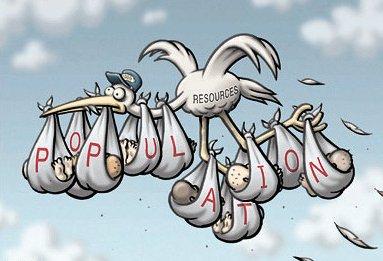 Waarom geboortebeperking?Geboortebeperking is een zeer beladen woord en kan op verschillende manieren worden ingevuld. Vaak denkt men hierbij aan drastische maatregelen en inperkingen van vrijheden (hier komen we later op terug). Is het zinvol om te spreken over geboortebeperking? En indien ja, waarom? Om hier een antwoord op te vinden zullen we eerst eens moeten kijken naar een begrip dat zeer frequent wordt gelinkt aan geboortebeperking, namelijk “overbevolking”.Overbevolking?Volgens Van Dale wordt overbevolking uitgelegd als een te grote bevolking in verhouding tot de draagkracht van een gebied. Bij een kleine bevolkingsgroep moet de draagkracht van het gebied dus onder minder mensen verdeeld worden, en visa versa. Wat is overbevolking?Zoals de definitie in de Van Dale ons al aangeeft, is overbevolking niet enkel een kwestie van het aantal mensen maar ook het gebruik van de draagkracht op de leefomgeving een belangrijke factor. De manier waarop (natuurlijke) bronnen benut, verspreid en (eerlijk) verdeeld worden hebben een beslissende rol. Deze bronnen spelen een cruciale rol in ons dagelijks leven. Het gaat hier over zuiver water, voedsel, warmte, zuurstofrijke lucht en alle andere denkbare bronnen die onze (wereldwijde) samenleving aanspreekt om een bevorderlijke levensstandaard te onderhouden. Hierbij komen ook elementen als medische zorgen en educatie kijken. Een overmatig (oneerlijk) gebruik van deze bronnen brengt met zich mee dat in de toekomst onze levenskwaliteit er hoogst waarschijnlijk op achteruit zal gaan.Hoe komt overbevolking tot stand?Noot: Demografische transitietheorie is een wederkerend, toch voor velen onbekend, begrip binnen het onderwerp geboortebeperkingDe demografische transitietheorie is de theorie die de ontwikkeling van de natuurlijke groei van een groot aantal, vaak rijke en westers landen, weergeeft. Dit begrip komen we binnen het bestuderen van de geschiedenis (zeker vanaf de late middeleeuwen) steeds vaker tegen.Simpel gezegd gaat deze transitietheorie over de waarneembare overgang van een situatie met hoge geboorte- en sterftecijfers (er worden veel mensen geboren en tegelijkertijd sterven er ook veel mensen) naar een situatie met een laag geboorte- en sterftecijfer (er worden weinig mensen geboren en er sterven ook weinig mensen). Bij de overgang van de hoge geboorte- en sterftecijfers naar een situatie met lage geboorte- en sterftecijfers is er vaak sprake van een grote (natuurlijke) bevolkingsgroei of bevolkingsafname.Als de daling/stijging van de geboortecijfers veel verschilt van de daling/stijging van de sterftecijfers is er altijd sprake van een grote bevolkingstoename- of afname. De huidige situatie is er een van een lager sterftecijfer (voornamelijk in de Westerse –en gemoderniseerde landen) tegenover een steeds hoger wordend geboortecijfer (voornamelijk gecentreerd in de armere (derdewereld)landen). 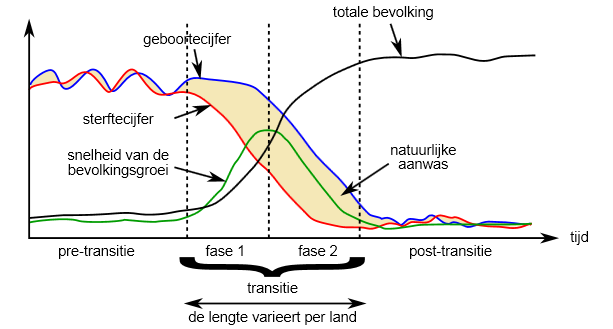 Figuur 1 Schematische grafiek demografische transitietheorie Overbevolking gelinkt aan onze hedendaagse levenswijzeEarth Overshoot DayEen beeld van de uitputting van onze verbruikte bronnen wordt duidelijk gemaakt door Earth Overshoot Day. Dit is de (symbolische) dag waarop de mensheid de limiet overschrijdt van verbruikbare bronnen die de aarde op een jaar tijd kan produceren. Alles wat na deze “Overshoot Day” wordt verbruikt, kan de aarde niet meer recupereren. In het jaar 1987 viel deze dag nog op een redelijk aanvaardbare 19de december, in het jaar 2012 “vierden” we op onze planeet deze dag echter al op een veel minder fraaie 22ste augustus. Effecten op de aardeEen wat minder vaak aangehaald hoofdstuk bij overbevolking is het uitsterven van verschillende diersoorten als gevolg van menselijke invloed. Door middel van jacht, inpalmen van natuurgebied en milieuonvriendelijk werken/produceren verdwijnen er steeds meer diersoorten. Bij het bestuderen van de “background extinction rate”, het standaardmodel van uitstervende diersoorten in de geologische en biologische geschiedenis, zien we dat sinds de opkomst van de gemoderniseerde en geïndustrialiseerde mens dit cijfer jaar na jaar exceptionele (voor de wereldkundige geschiedenis) stijgingen kent.   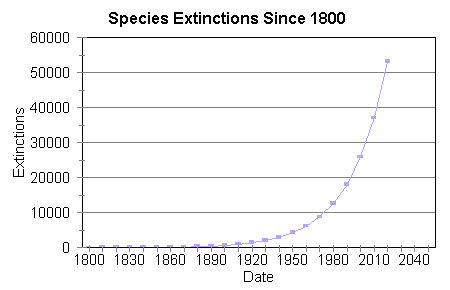 Figuur 2 Schematisch overzicht uitstervende diersoorten sinds 1800Meest zorgwekkend zijn uiteindelijk toch de massaproductie van voedsel en de vervuiling van onze natuurlijke omgeving (wat de gezondheid van de mens niet ten goede komt). Het huidige bevolkingsaantal brengt een vraag naar een immense hoeveelheid voedsel met zich mee dat bovendien in een steeds oplopender tempo dient geproduceerd te worden.De verschrikkelijke levensomstandigheden voor dieren gekweekt voor de slacht en de lage kwaliteit van voedsel (d.m.v. genetische manipulatie) zijn hier, voornamelijk voor westerse landen het gevolg van. Als we naar de armere, derde wereldlanden kijken zien we dat een gebrek aan zuiver (drink)water steeds meer doden veroorzaakt en dat ontbossing de productie van zuurstof (wereldwijd) onder grote druk zet. Deze veranderingen in de atmosfeer leidt ons dan weer naar het probleem van de opwarmende aarde, met de gekende rampspoed (stijging van de zeespiegel, uitbreiding van woestijngebieden, …) als gevolg. Huidig toekomstperspectiefEen overbevolkt gebied kan niet voldoen aan de menselijke vraag naar natuurlijke bronnen. Armoede en hongersnood zijn dan de gekende gevolgen. Dit zet echter een kettingreactie in werking. Ondervoeding en (zeker) armoede leiden tot een slechte gezondheidszorg, epidemieën zullen in de meeste gevallen niet lang op zich laten wachten. Als er binnen een bevolkingsgroep (hoe groot of klein dan ook) niet kan worden voldaan aan de basisbehoeften, zal dit automatisch een hoge criminaliteitsgraad met zich meebrengen. Op grote schaal kan je waarschijnlijk oorlogen verwachten over vruchtbare gebieden en natuurlijk over de grootste menselijke basisbehoefte van de mens: zuiver water. De hedendaagse (internationale) politiek heeft weet van al deze problemen. Toch verandert er weinig tot niets. Armoede en hongersnood worden nog steeds met paternalisme (voed de armen) opgelost en regels/maatregelen die enige oplossing bieden worden niet doorgeduwd. Het is volgens veel natuur- en mensenrechtenorganisaties niet onredelijk om hier over een falend, onverantwoordelijk, politiek beleid te spreken. Geboortebeperking als oplossing voor overbevolking Sommigen zien geboortebeperking als een oplossing voor de overbevolking (of er momenteel daadwerkelijk een overbevolking is wordt binnen punt 6 “kritische noot” nog besproken). Waarom zou geboortebeperking een oplossing kunnen bieden voor overbevolking? Is dit een noodzaak en kan de geschiedenis ons hier misschien wat over leren? En kan dit ook zonder verplichtingen op te leggen en zonder vrijheden te beperken maar door middel van (onbewuste) bewustmaking? Op de volgende pagina’s trekken we op onderzoek uit …
Geboortebeperking volgens Etiënne VermeerschHet grootste probleem dat onze mondiale samenleving momenteel kent is volgens filosoof Etiënne Vermeersch de overbevolking. Het thema overbevolking kent vele kanttekeningen en is een kernwoord binnen vele discussies aangaande het onderwerp “overbevolking”.  Drastische problemen vragen om drastische maatregelen. Vermeersch ziet in de ontwikkelingssamenwerking een groot deel van de oplossing. Maatregelen aangaande overbevolking zouden voornamelijk kunnen plaatsvinden binnen deze internationale (ontwikkelings)samenwerking.  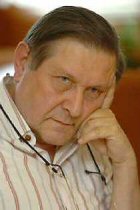 Ten tijde van de geboorte van Etienne Vermeersch (1934) werd de aarde bewoond door (ongeveer) twee miljard mensen. Vandaag de dag is dit bevolkingsaantal ruim drie keer vermenigvuldigd en de teller blijft op een hels tempo verder oplopen. Deze evolutie zou volgens hem tot een rampzalige tragedie leiden.  Concrete maatregelen?Om een (vrij) recent voorbeeld te geven: de aardbeving in Haïti. Massaal werd er wereldwijd geld gedoneerd voor de wederopbouw van het land (“geld dat vaak niet zinvol werd besteed en/of aan de verkeerde handen bleef plakken” Etiënne Vermeersch). In principe hadden we met dit geld een bepaald bedrag kunnen toebedelen aan iedere vrouw die zich liet steriliseren. Met de grote hoeveelheid aan gedoneerde bedragen bleef er zeker en vast nog genoeg over om ook de primaire heropbouwbehoeften van het land (lees bevolking) te realiseren. Dit is een perfect voorbeeld van ontwikkelingssamenwerking in het teken van geboortebeperking. Ethische factor aan deze maatregel?Een grote bevolkingsgroep is in het eigen nadeel. Als je ieder geval van hongersnood bekijkt zie je dat in landen iedere vrouw over een groot aantal kinderen beschikt. Deze gevallen van hongersnood zijn ook (zeer vaak) wederkerend. Je zou denken dat een vrouw die zelf is opgegroeid in een groot gezin dat geteisterd werd door hongersnood zelf minder kinderen op de wereld zou zetten. Statistieken wijzen uit dat dit in de verste verte niet het geval is. Hadden we (bijvoorbeeld) twintig jaar geleden bij iedere hongersnood een drastische geboortebeperking gekoppeld aan de voedselbedeling, dan was deze hongersnood er misschien niet geweest of in ieder geval in mindere mate voorgevallen (met als gevolg natuurlijk ook veel minder slachtoffers). Als je deze redenering maakt kan je besluiten dat geboortemaatregelen binnen ontwikkelingssamenwerking net wel over een grote ethische correctheid beschikken. De toepassing van geboortebeperking behoort ook het Westen toeHet gemiddelde geboortecijfer van “de westerling” ligt onder de twee kinderen per koppel. Velen zien bijgevolg dan dat de overbevolking voornamelijk een derdewereldlandenprobleem is. Nu ligt de ecologische voetafdruk van een westers kind 25 keer hoger dan dat van een Afrikaans kind, op voorwaarde dat dit Afrikaanse kind zijn eerste levensjaren overleeft. Deze hoge kindersterfte gaat bovendien in zeer veel gevallen gepaard met lijden, dit wens je natuurlijk niemand toe. Binnen geboortebeperking wordt dit lijden tot een minimum herleid, weer een positief argument volgens Vermeersch.De vergrijzing wordt door de contrazijde van geboortebeperking ook vaak aangehaald. Minder bevolking zou namelijk leiden tot een probleem met onze pensioenuitbetaling. Als we het werkeloosheidscijfer onder de jongeren van Europa bekijken zien we dat dit zeer hoog ligt (in Spanje is zelfs meer dan 50% van de jongeren werkloos). Als binnen de actieve bevolking een hoge werkloosheid heerst, zou dit probleem enkel groter worden door een bevolkingsstijging. De huidige economische crisis is hier natuurlijk ook een oorzaak van. De jongerenwerkloosheid ligt echter ook zonder crisis meestal rond de 10%. Bovendien is dit niet de eerste economische crisis en zal het in alle waarschijnlijkheid ook niet de laatste zijn. Door een zo groot mogelijk deel van de actieve bevolking aan het werk te krijgen en dit werk te laten behouden, wordt een groot deel van de vergrijzing opgelost.Techniek en wetenschap als oplossing van overbevolking?Samen met de industriële (r)evolutie hebben we in de westerse samenleving ook een daling gezien van het geboortecijfer. De mens kreeg meer kansen om zich te ontwikkelen (wat heeft geleid tot minder en op latere leeftijd kinderen krijgen) en de voedselproductie steeg immens door verbeterde landbouwtechnieken. Dit is echter een proces van zeer lange adem. Bovendien zijn grondstoffen en energie niet onuitputtelijk, een probleem dat in de nabije toekomst enkel nog maar groter lijkt worden. Een deel kan opgevangen worden door windmolens en zonnepanelen. Voor het produceren van zonnepanelen hebben we echter ook wel mineralen nodig die op een gegeven moment ook op zullen geraken (bijvoorbeeld silicium en germanium). Dan zijn we weer terug bij af. Bovendien gaat een bevolkingstoename hoe dan ook gepaard met een grotere vraag naar energiebronnen.
Binnen de landbouw kunnen er zeker nog enkele verbeteringen worden toegepast. Een hoofdingrediënt voor landbouw is, en zal ook altijd zo blijven, water. Ook weer een bron die we op dit moment tegen een immens tempo aan het (over)consumeren zijn. Neem daarbij nog de nodige bemesting en de broeikasuitstoten van de vleesproductie en je kan al snel concluderen dat dit niet meer is dan een half omslachtige (onhaalbare) uitkomst concludeert Vermeersch.Globale aanpak geboortebeperkingOverbevolking gaat hand in hand met de menselijke invloed op onze omgeving (lees “het milieu”). Sinds de jaren ’90 worden er met enige regelmaat klimaatcongressen gehouden (Kyoto, Kopenhagen, Cancun, Doha). Binnen deze congressen is er nog met geen woord gerept over een geboorteregeling, zelfs het onderwerp overbevolking komt zelden of nooit terug op deze internationale conferenties. Een schrijnend feit is dat binnen de Millenniumdoelstellingen het woord bevolking zelf niet voorkomt. Volgens Etiënne Vermeersch moet binnen deze internationale klimaatconferenties dit onderwerp centraal komen te staan. Landen met een dalende bevolking zouden beloond moeten worden en als voorbeeld gelden voor landen met een eeuwig stijgende bevolkingstoename. De klimaatconferenties zouden dan wel over meer daadkracht en meer machtsbeheersing (inclusief verantwoordelijkheid) moeten beschikken. Overbevolking en bespreekbaarheidWie het woord geboortebeperking in de mond durft nemen, wordt zeer vaak beschuldigd in te gaan tegen de mensenrechten (recent voorbeeld is Freddy Thielemans, Burgemeester van Brussel). Algemeen beschouwt men het als een fundamenteel mensenrecht om over de vrijheid te beschikken van bepaling over het aantal kinderen dat men zelf wil. Maar kunnen we een mensenrecht dat kan leiden tot de vernietiging van de mensensoort (extreem) of tot het lijden van de mensensoort in zijn geheel door een overbevolking wel laten gelden als mensenrecht vraagt Vermeersch zich af. Men moet grenzen durven stellen, ook als het gaat over het recht op voortplanting. Geboortebeperking houdt ook niet in het algemeen een verbod op het krijgen van kinderen in. De beperking van geboortes ligt voornamelijk binnen een mentaliteitswijziging: “het is beter om minder kinderen te krijgen”. Noodzaak van geboortebeperkingEen bevolkingsexplosie gaat vaak gepaard met honger en lijden. Hier volgen enkele voorbeelden:NigerNiger staat bekend als zijnde het armste land ter wereld. Wat velen niet weten is dat het ook het land is met het hoogste geboortecijfer ter wereld (7,55 kinderen per vrouw). Op vijftig jaar tijd (1960 – 2010) liep het bevolkingsaantal er op van 3,9 miljoen inwoners tot 15,8 miljoen inwoners en er wordt geschat dat deze vermeerdering zich nog pragmatischer gaat voortzetten in de toekomst (+/- 23 miljoen mensen in 2020). Neem daarbovenop nog eens het extreem droge klimaat en de weinige regenval, een rechtstreeks gevolg hierop is dat Niger geregeld met hongersnood kampt. Dit was het geval in 1973, in 2005 en recent nog in 2010. De internationale gemeenschap snelt iedere keer weer te hulp met noodgoederen om daarna weer geruisloos te verdwijnen nadat de honger- en noodtoestand verdwenen is. Net als bij het katholieke paternalisme wordt hierbij niet de kern (overbevolking en armoede) van het probleem opgelost, noodgoederen opsturen draagt niet bij tot een verbetering van de (algemene) levensstandaard en zal ook niet voor een langdurige of permanente oplossing zorgen. Een opvallende (en rechtstreekse) relatie tussen hongersnood en bevolkingsgroei in Niger is het aantal slachtoffers dat er telkens weer valt. Waar het in 1973 nog ging over duizenden (aan honger gestorven) slachtoffers was de vrees in 2010 groot dat het dodental richting het miljoen (en meer) zou kunnen oplopen. Concrete cijfers over het daadwerkelijke dodental in 2010 zijn echter zeer uiteenlopend.Rwanda Na de “onafhankelijkheid” van Rwanda in 1962 explodeerde het bevolkingsaantal enorm. Op vijftig jaar tijd vervijfvoudigde het aantal Rwandezen (van 2 miljoen naar ruim 10 miljoen) en de teller blijft ook hier tegen een enorm tempo verder oplopen. President Grégoire Kayibanda (1962 – 1973), christelijk intellectueel en lid van de Hutu-bevolking, zou hierin (samen de met de kerstening van het Afrikaanse continent door de katholieke kerk) een grote invloed bij hebben gehad.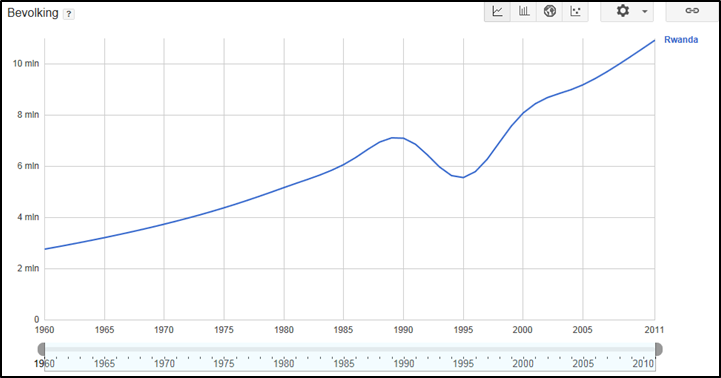 Figuur 4 Bevolkingstoename RwandaAls overtuigde Rooms-Katholiek was het voortbrengen van zoveel mogelijk nakomelingen een ethisch verantwoorde plicht voor zijn bevolking. De geringe vruchtbare grond in het Centraal-Afrikaanse land was daarbovenop ook nog eens onderworpen aan het erfrecht. Dit wil zeggen dat een man die over een hectare grond beschikt, dit onder zijn zonen (+/- 4 per gezin) moet verdelen, deze krijgen dan elk ¼ hectare grond waarmee zij hun gezin zullen moeten onderhouden. Komen deze ook te sterven met een gemiddelde van 4 zonen dan wordt hun bezit (¼ hectare grond) ook weer verdeeld onder de rechtmatige erfgenamen. Waar bij de eerste generatie een gezin nog beschikte over 1 hectare grond moet de derde generatie het nu doen met een oppervlakte die 16 keer kleiner is.Dit zou mede de strijd tussen de Hutu’s en de Tutsi’s in de hand hebben gewerkt. Volgens velen zou het gebrek aan plaats en de bevolkingsexplosie de hoofdoorzaak zijn voor deze gruwelijke burgeroorlog.De bevolkingsexplosie van het Afrikaanse continent 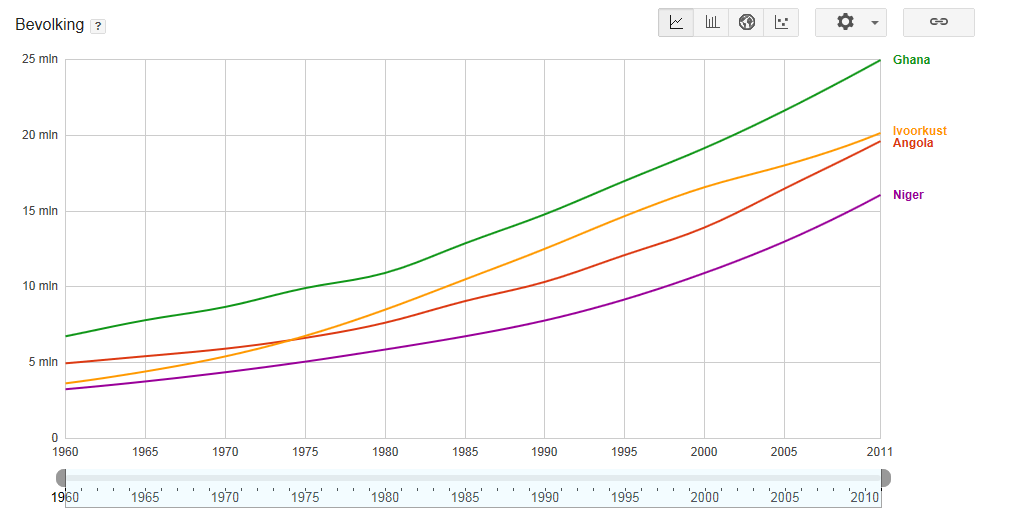 Figuur 5 Bevolkingstoename Afrikaans continent: enkele problematische stijgingen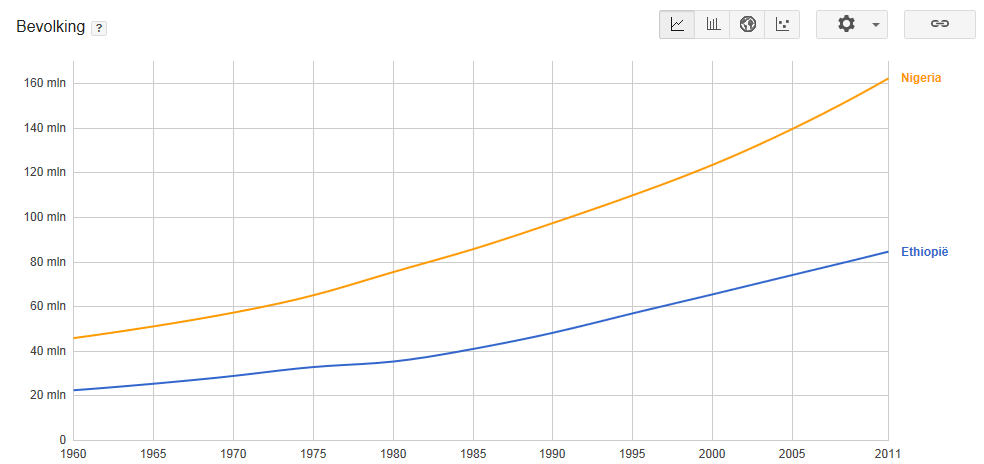 Figuur 6 Bevolkingstoename Afrikaans continent: enkele grote uitschietersDe bevolkingsexplosie en de overbevolkingsproblemen zijn het best merkbaar op grote delen van het Afrikaanse continent. Meestal zijn dit plaatsen waar religie nog een zeer grote invloed uitoefent op de bevolking en waar degelijk onderwijs onbereikbaar blijft voor de modale Afrikaanse inwoner. Het armste continent ter wereld zal zijn geringe “rijkdom” onder steeds meer inwoners moeten gaan verdelen, iets dat onherroepelijk grote problemen en groot lijden met zich kan meebrengen.Voorbeelden van geboortebeperkingInitiatieven vanuit de regering 1. China en de éénkindpolitiek 1.1 Aanloop éénkindpolitiek ChinaIn het jaar 1979 werd de éénkindpolitiek officieel omgezet tot een wet. Deze wet werd ingevoerd door de Chinese regering vanwege de enorme bevolkingstoename dat het land kende in de jaren ’50, ’60 en ’70. China kende in deze tijd een geboorteoverschot van ruim 2,5%, ieder jaar kwamen er 14 miljoen mensen bij (dat is 3 miljoen mensen meer dan het inwonersaantal van België).Al sinds het begin van de jaren ’50 was de Chinese overheid zich bewust van de problemen die een overvol land met zich mee kon brengen. Het begon in deze jaren dan ook al met de promotie voor een éénkindpolitiek om de burgerbevolking bewust te maken. Dit kende echter weinig succes. In 1978 werd er een nieuwe, grootscheepse, campagne gelanceerd, ditmaal met een concretere inhoud. Omdat het probleem zich niet leek in te perken en de overheid vond dat er geen tijd te verliezen was, werd het jaar daarop (1979) de éénkindpolitiek omgezet in de strikte wetgeving.De regering was van mening dat deze omstreden wet gerechtvaardigd was omwille van de enorme sociaal-economische schade die het land zou kunnen oplopen door een overbevolkingssituatie. Het grootste probleem lag er in de te beperkte watervoorraden en het gebrek aan vruchtbare grond om de aankomende generatie in onderhoud te voorzien. De Chinese overheid was vastberaden om een nieuwe hongersnood te voorkomen. De verschrikkelijke toestanden van hongersnood van 1959 tot 1962 (men schat dat er in deze periode tussen de 20 en 43 miljoen mensen zijn omgekomen van de honger) mochten nooit meer wederkeren …  1.2 Éénkindpolitiek in werkingBinnen de grote steden bleek de éénkindpolitiek zeer succesvol te zijn, deze wetgeving paste dan ook goed binnen de manier van leven in de steeds modernere Chinese grootsteden. Op het platteland was dit een heel ander verhaal. Wie een stuk land had dat bewerkt moest worden had natuurlijk nood aan veel helpende handen. Bovendien kenden (en kennen nog steeds in China) landbouwstreken een over het algemeen arme bevolking. De arme boer kwam  niet veel verder op het land en in het leven met maar één kind … De éénkindpolitiek ging ook rechtstreeks in tegen oeroude Chinese tradities en hier tilden de landbouwers ook bijzonder zwaar aan. Binnen deze tradities is het statuut van de vrouw onderliggend aan dat van een man en als landbouwer kan je, net als ieder ander, ook “het ongeluk” hebben dat je eerstgeborene een meisje blijkt te zijn (of over een handicap blijkt te beschikken). Deze werden (en worden soms nog steeds) schuil gehouden en opgevoed in kelders of schuren. Door deze (wan)toestanden heeft de internationale gemeenschap zich ook resoluut tegen de éénkindpolitiek gekeerd. De Chinese regering bleef niet blind voor deze problemen op het platteland (al kwam er ook heel wat druk vanuit de internationale gemeenschap) en herbekeek de wetgeving. Er werden verschillende uitzonderingen gemaakt:Zowel op het platteland als in de steden mag een koppel een tweede kind “nemen” als het eerste gehandicapt blijkt te zijn.Mensen op het platteland mogen een tweede kind krijgen indien het eerstgeborene een meisje was.Het krijgen van meerlingen (2 – 3 - …) is toegestaan. Tegen betaling van een (voor de arme bevolking praktisch onbetaalbaar) bedrag kan een koppel het recht op een tweede kind “kopen”. Enkele maatregelen bij het “onterecht krijgen” van een tweede (of derde, vierde, …) kind zijn onder andere (verplichte) abortus, een gevangenisstraf voor de ouders of het betalen van een extreem hoge boete.Naar schatting zouden er zo’n 300 tot 400 miljoen Chinezen meer zijn geweest zonder de invoering van de éénkindpolitiek.1.3 De gevolgen van de Chinese éénkindpolitiekDit stukje is voornamelijk gebaseerd op kritiekpunten op de éénkindpolitiek. Verderop in dit eindwerk zullen verschillende van deze punten, indien mogelijk, nog worden weerlegd.  Een groot gevolg, en ook een groot punt van kritiek zowel nationaal als internationaal, is de grote hoeveelheid aan “ongewilde kinderen” die zijn vermoord. Vaak gebeurde dit door de ouders zelf als het eerstgeboren kind niet aan de verwachtingen (het is geen gezonde jongen) van de ouders voldeed. Bovendien staat abortus volgens veel chinezen ook gelijk aan moord.De economie zou ook lijden onder de éénkindpolitiek. Er worden minder mensen geboren, dit is volgens velen de hoofdreden voor het tekort aan arbeidskrachten dat China in de toekomst zal hebben (concrete bewijzen zijn d.m.v. studies tot op heden nog niet gevonden). Ook de vergrijzing van de Chinese bevolking is te wijten aan de éénkindpolitiek. Voor iedere gepensioneerde zijn er momenteel zes actieve arbeiders. Dit zou in de nabije toekomst mogelijk kunnen dalen tot twee werkenden voor iedere gepensioneerde Chinese inwoner.  Nog een punt van kritiek zou het “mannenoverschot” zijn waar China momenteel mee te kampen heeft. Dit is natuurlijk het gevolg van het lagere statuut dat de vrouw geniet ten opzichte van de man waardoor ouders een jongen prefereren boven een meisje. Dit leidt vaak tot het plegen van abortus of het te vondeling leggen van het kind als het over een meisje gaat. Noot: ligt dit probleem aan de ingevoerde éénkindpolitiek of aan de scheefliggende maatschappelijke visie op het man- en vrouwbeeld van de Chinezen?Verder heb je nog de kritiek van het verwende enige kind en de te hoge druk die de ouders op hun enige kind leggen om exceptioneel te zijn. Ondanks de hoge nationale en internationale druk op de éénkindpolitiek is deze nog altijd van toepassing in China, zij het wel met een humanere manier van omgang met “overtredende ouders”. Sinds de invoering van de éénkindpolitiek heeft China ook geen (grootschalige) hongersnood meer gekend.2. JAPAN EN DE LEGITIMITERING VAN ABORTUSJapan kampte al in het begin van de 20ste eeuw met overbevolkingsproblemen. De bevolking leed vaak honger en het scholingssysteem kon de grote massa aan “op te leiden jongeren” niet aan, met als gevolg dat een groot deel van de bevolking onopgeleid bleef. Volgens veel geschiedkundigen was dit zelfs een grote oorzaak voor de deelname van Japan aan WO II.In het jaar 1947, Japan was nog volop bezig met de wederopbouw na WOII, werd er een doelbewuste politiek van geboortebeperking opgesteld. Dit zou, in tegenstelling tot de Chinese éénkindpolitiek, geen dwingend karakter hebben. De Japanse regering zou door middel van anticonceptie (toelating en promotie) en de legalisering van abortus de bevolkingsgroei proberen in te perken. In Japan vinden sindsdien ongeveer een miljoen abortussen per jaar plaats. Sinds de invoering van het abortusrecht is binnen de Japanse demografie een duidelijke bevolkingsdaling vast te stellen (zie kaart). 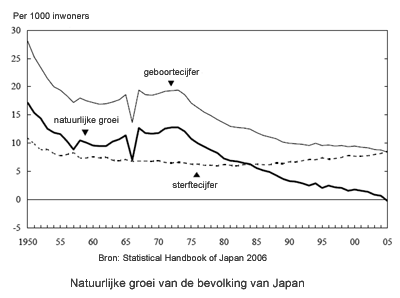 De effecten van de Japanse geboortepolitiek werden vanaf de jaren ’70 duidelijk zichtbaar en sinds het aanvatten van de 21ste eeuw kent het bevolkingsaantal zelfs een lichte daling. Deze zal zich verderzetten waardoor er bij aanvang van de 22ste eeuw (naar schatting) een halvering van het bevolkingsaantal heeft plaatsgevonden.  Door de legalisering van (vrijwillige) abortus en de goede (en uitgebreide) medische omkadering ervan is dit concept van geboortebeperking zeer succesvol geworden. Het wordt dan ook als een veel humanere vorm gezien dan de éénkindpolitiek die China hanteert.Ieder kind dat nu geboren wordt in Japan heeft door de gevolgen van de succesvolle geboortepolitiek dan ook alle kansen om het beste uit zichzelf te halen omdat er optimale ontwikkelingskansen zijn voor de jongeren. Iets wat voor de invoering van de Japanse geboortepolitiek niet mogelijk was omdat het land niet kon beantwoorden aan de vraag naar onderwijs en ontwikkeling van het hoge aantal jongeren. Buiten religieuze kritiekpunten (abortus = kindermoord, alleen God mag over leven en dood beslissen, …) kent Japan ook weinig tegenstand op haar manier van bevolkingsbeperking. Door de hoge levensstandaard heeft men wel problemen met de vergrijzing van de bevolking, al maakt men hier zich binnen het land zelf weinig zorgen om. Dit komt mede doordat de werkloosheidsgraad er vrij laag is waardoor de ouderenzorg relatief vlekkeloos verloopt. Enkel de pensioenregeling loopt al verschillende jaren spaak en is vaak een discussiepunt tussen verschillende politieke strekkingen …
3. Waar het compleet fout liep: sociaal darwinisme en de eugenetica Sociaal-darwinisme Het sociaal-darwinisme, dat vooral in de tweede helft van de 19de eeuw veel aanhang kende, gaat uit van het principe van “survival of the fittest”. Zowel Herbert Spencer (Engels socioloog en filosoof uit de 19e eeuw) en Charles Darwin (bedenker van de evolutietheorie) hebben veel invloed gehad op dit principe. Volgens de ideologie van “survival of the fittist” zou dit niet enkel gelden binnen de natuur maar ook voor de maatschappij van de mens. Dit wil zeggen dat dit denkbeeld niet enkel opgaat voor de biologische evolutie maar ook voor de sociale, maatschappelijke en culturele ontwikkeling. Ook de maatschappij wordt gekenmerkt door competitie en concurrentie, net als in de natuur. Het is dus aan de personen die het beste zijn aangepast aan de omstandigheden die aan het langste eind (horen) te trekken.Deze ideologie sijpelde ook door tot in de hoogste kringen van vele regeringen en verklaart waarom de arme bevolking in de tijd van de industriële revolutie vaak aan hun lot werd overgelaten. Als we het sociaal-darwinisme plaatsen binnen het maatschappelijk denken mag zwakheid, luiheid en domheid niet worden beloond. Dit zou namelijk de gang van de evolutie verstoren. De “ongeschikten” aan hun lot overlaten dwingt hen om zich alsnog te verbeteren en te ontplooien. Doen de “inferieure” personen dit niet dan dreigen ze ten onder te gaan. Het is ook op dit moment dat we een groep mensen zien verschijnen die zich superieur achten ten opzichte van de sociaal zwakkeren. Binnen het sociaal-darwinisme wordt er echter niet gekeken naar het verschil in ontwikkelingskansen van een persoon die in een arme omgeving opgroeit en een persoon die in een gegoede, bevorderende ontwikkelingsomgeving opgroeit. De schuld wordt hier bij de falende (inferieure) ouders geplaatst en het is aan de nieuwe individuen (de kinderen van) om zich tot een binnen de maatschappij beter aangepaste persoon te ontwikkelen.Noot: Niet toevallig doet deze manier van concurrentie en competitie denken aan het kapitalisme. Deze, socio-economische, stroming kwam op samen met de industrialisatie en bevindt zich in ongeveer dezelfde tijdsperiode. Socialisme is voor de aanhangers van het sociaal-darwinisme dan ook uit den boze. Overheidssteun bij bijvoorbeeld onderwijs en werkeloosheid houden de vrije markt tegen, en deze zorgt er net voor dat de zelfvoorzienende competenties van individuen wordt versterkt.  Ook hier zien we al enkele theorieën opduiken over het recht van voortplanting en het tegenhouden van het voortbrengen van nieuwe inferieure personen. Vaak wordt het sociaal-darwinisme ook gelinkt aan de eugenetica en voor veel punten klopt dit ook wel. De eugenetica is dan ook een ideologie die voor grote delen verder bouwt op het sociaal-darwinisme. Toch is er één groot verschil dat zeker niet over het hoofd mag gezien worden: sociaal-darwinisme gaat niet uit van het elimineren van de sociaal zwakkeren (zie 3.2 Eugenetica)  maar net van het aanmoedigen van inferieure individuen om hun maatschappelijke positie te verbeteren door de natuur “gewoon” zijn gang te laten gaan. Door middel van erfelijkheid zal een luie man die op een dag besluit toch de handen uit de mouwen te steken deze positieve biologische instelling doorgeven aan zijn nakomelingen. Wat binnen deze tijdsgeest wel wordt vergeten is welke factor “nurture” speelt binnen de ontwikkeling van sociaal-culturele eigenschappen.Het sociaal-darwinisme beperkt zich ook niet enkel tot het individu maar werd ook toegepast op verschillende rassen en culturen. In principe bevat de ideologie dezelfde theorie over raciale kenmerken als binnen het individu binnen een maatschappij. Hierdoor werd ook de onderdrukking van andere culturen en rassen verantwoord. Het onderwerpen van inferieure rassen en culturen is ook weer een onderdeel van de overkoepelende wet van de vooruitgang. Binnen de tijdsgeest van de 19e eeuw was er ook maar één kandidaat om de rol van het superieure ras in te vullen. De blanke Europeaan riep zichzelf, op basis van het sociaal-darwinisme, uit tot gerechtvaardigd heerser over de wereld.Het zou nog jaren duren vooraleer de gelijkheid tussen alle rassen officieel werd erkend. Binnen het individueel denken van de mens is dit echter voor een groot deel nog een punt dat voor velen niet aanvaardbaar blijkt en soms leidt tot racisme en ongelijke behandeling.EugeneticaDe eugenetica gaat nog een stapje verder dan het sociaal-darwinisme. De term eugenetica betekent  ‘goede afstamming’ en hecht hier ook veel belang aan. We bevinden ons bij het bestuderen van de eugenetica ook in het eerste deel van de 20ste eeuw. Deze tijdsperiode wordt gekenmerkt door twee wereldoorlogen, met de tweede wereldoorlog en de genocide van ‘inferieure’ rassen als misschien wel de zwartste pagina in de gehele menselijke geschiedenis. De algemene ideologie van eugenetica wil de mensensoort verbeteren door middel van selectieve voortplanting. Dit kan je vergelijken met kwekers van planten en fokkers van dieren die door kunstmatige selectie een planten- of dierenras proberen te optimaliseren door consequent alleen de gewenste eigenschappen te gebruiken voor verdere voortplanting. Bij de eugenetica wordt deze ‘teeltkeus’ toegepast op mensen. De superieure individuen dienen de kwaliteit van het mensenras te bewaren en mogen (horen) zich veelvuldig reproduceren. Wie als inferieur wordt geacht doet dit volgens het eugenetisch denken liever niet. Binnen dit doctrine zien we twee verschillende stromingen:Positieve eugenetica: aanmoedigen van superieure individuen om zich voort te planten (bijvoorbeeld door een financiële stimulans)Negatieve eugenetica: trachten te verhinderen dat inferieure individuen zich voortplanten (bijvoorbeeld door gedwongen sterilisatie)Hier kunnen we nog een verschil opmerken tussen het sociaal-darwinisme en de eugenetica: de eugenetica wil actief ingrijpen in de evolutie door middel van kunstmatige selectie terwijl het sociaal-darwinisme de natuur zijn gang wil laten gaan en niet ingrijpt in het proces van natuurlijke selectie.We zitten dus op het punt dat er een gedachtegoed is ontstaan dat stelt dat wanneer de zwakkere leden van de mensengroep zich voortplanten dit zeer schadelijk is voor het gehele mensenras. Natuurlijk wordt hier nu meteen gedacht aan de Jodenvervolging en de miljoenen (inferieur geachte) doden in de vernietigingskampen tijdens Wereldoorlog 2. Toch moet hier even vermeld worden dat de eugenetica een grote aanhang had binnen heel Europa en de Verenigde Staten. Vanaf de jaren 30’ stonden verschillende staten in Amerika wettelijk toe dat genetisch inferieure individuen gedwongen werden gesteriliseerd. Dit waren voornamelijk psychiatrische patiënten. Concrete cijfers ontbreken maar een ruwe berekening komt toch uit op minstens zeventigduizend gesteriliseerde slachtoffers (bron: http://www.netherlandmax.com/netherland-max-articles/gedwongen-sterilisatie-in-de-vs-en-canada.html). Ook de voedingsbodem van de eugenetica bevond zich niet in (Nazi-)Duitsland maar in Groot-Brittannië, niet toevallig ook de thuisbasis van Herbert Spencer. Al snel volgde centra voor eugenetische onderzoek doorheen heel Europa, de Verenigde Staten en Rusland. Het einde van de Tweede Wereldoorlog en het bekend worden van de gruweldaden brachten grotendeels een einde aan het eugenetisch denken en handelen. Toch werden er nog tot 1996 in Scandinavische landen (met name Zweden, bron: http://www.volkskrant.nl/vk/nl/2668/Buitenland/archief/article/detail/508664/1997/08/25/Zweden-dwong-duizenden-tot-sterilisatie-om-raszuiverheid.dhtml), op bevel van de overheid, individuen met vermeende inferieure kenmerken verplicht gesteriliseerd …Het doorslaan van de eugenetische ideologie tot een zuivere genocide in Nazi-Duitsland is natuurlijk het punt waarop het compleet is mis gegaan. Waar dat men al kan discussiëren en filosoferen over het bestaan van een superieure groep van mensen en het al dan niet ethisch kunnen verantwoorden van verplichte sterilisaties kan men in geen enkel geval spreken over het terecht uitroeien van een complete bevolkingsgroep. Dit ging de essentie van de eugenetica dan wel helemaal voorbij, toch zal het voor altijd hieraan gelinkt worden. Uit de geschiedenis vallen veel lessen te leren, en dit is er eentje om, binnen het geboortebeperkingsdebat en in het algemeen, nooit te vergeten!
Hoe het ook kan: beeldvorming vanuit de media 1 Brazilië en de drang naar moderniseringBrazilië kent al jaren lang een economische opmars en zou kunnen uitgroeien tot één van de grootste en belangrijkste (economische) machten van de wereld. Belangrijk in deze opmars naar succes is de scholing en intellectuele ontwikkeling van de bevolking. Binnen dit hele verhaal begint de Braziliaanse vrouw zich ook te emanciperen en op te komen voor haar rechten. De tijd van “moeder aan de haard” was voor vele vrouwen onacceptabel geworden.Apart aan het Braziliaanse verhaal is dat soapseries hier een belangrijke rol in spelen. Samen met het moderniseringsproces deed ook de soapopera zijn intrede in het Zuid-Amerikaanse land, de overwegend thuiszittende (voornamelijk) vrouwelijke bevolking kon dit wel smaken. De soapserie, naar westers voorbeeld, werd in principe gewoonweg gekopieerd en met Braziliaanse acteurs nagespeeld. Binnen deze soapseries zagen de Brazilianen gezinnen met uitzonderlijk weinig (ten opzichte van het modale Braziliaanse gezin) tot geen kinderen meespelen. Bovendien waren de vrouwelijke soapsterren vaak succesvolle, werkende en ge-emancipeerde figuren. Daarbovenop gaat binnen zowat iedere Braziliaanse serie ieder kind naar school en studeert verder na het middelbaar onderwijs.Het concept “soapserie” werd al snel ongekend populair in Brazilië. Natuurlijk keken de vele kijkers ook op naar hun televisiesterren en het kopieergedrag van de bevolking bleef niet lang. Vrouwen wilden gaan werken, later (of niet meer) trouwen, minder kinderen krijgen, hun kinderen naar school sturen en verder laten studeren, … Sinds de intrede van de soapopera (begin jaren ’60) in Brazilië is het geboortecijfer van het aantal kinderen per vrouw gekelderd van 6,3 kinderen (per vrouw) naar 2,3 kinderen (per vrouw) in het jaar 2000. Een feit is wel dat deze emancipatie en bevolkingsinperking niet doordringt tot het armere deel van de bevolking. Daartegenover staat wel dat het net dit deel van de bevolking (getto’s) dat het meeste nood heeft aan al de positieve gevolgen die de soapopera met zich mee heeft gebracht. Op nationaal niveau is men wel bezig met verschillende initiatieven (zoals het opsturen van anticonceptiepillen naar arme gezinnen) om ook de bevolkingsgroei in de getto’s terug te dringen, tot nu toe met weinig succes als resultaat. Uit dit Braziliaanse verhaal kunnen we veel leren, ook al heeft dit zich geheel onbewust afgespeeld (een bewuste grootscheepse overheidscampagne voor geboortebeperking is er nog nooit gevoerd). Mythes over manipulatie door dictators of stiekeme propaganda door de overheid via de televisie steken wel van tijd tot tijd de kop op maar zijn nooit bewezen.
In een land waar een groot deel van de bevolking uitgesproken katholiek is, en daardoor abortus dus onbespreekbaar blijft (is verboden in Brazilië), kan je een geboortepolitiek zoals die in Japan al uitsluiten. We kunnen hier spreken over een grote mentaliteitswijziging en het effect van een verhoogde levensstandaard en een verhoging van de opleidingsgraad van de bevolking (= zeer kinderen gaan naar school) hebben zeker hun vruchten afgeworpen.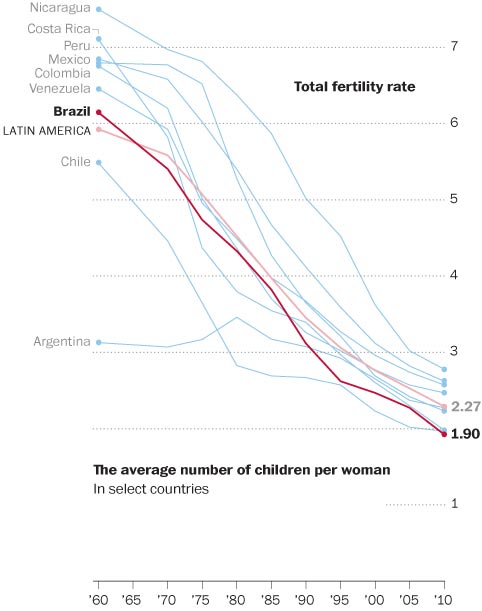 De benauwde situatie in de Filipijnen Wie “de Filipijnen” hoort, denkt vaak aan armoede en aan een streng conservatief, katholiek land. Bij wet is er zelfs de mogelijkheid tot echtscheiding verboden. Het land behoort ook tot de snelst groeiende bevolkingsgroepen ter wereld (samen met China, Rusland, India, Iran en Nigeria). Sinds de jaren ’60 is de bevolking gestegen van 27 miljoen Filipijnen naar ruim 94 miljoen in het jaar 2010. Meer dan de helft van de Filipijnen is bovendien zeer jong (52% is jonger dan 25 jaar). Zoals de berekeningen momenteel voorspellen zal de bevolking in het jaar 2050 nog explosief blijven verder stijgen tot een duizelingwekkende 160 miljoen Filipijnse burgers.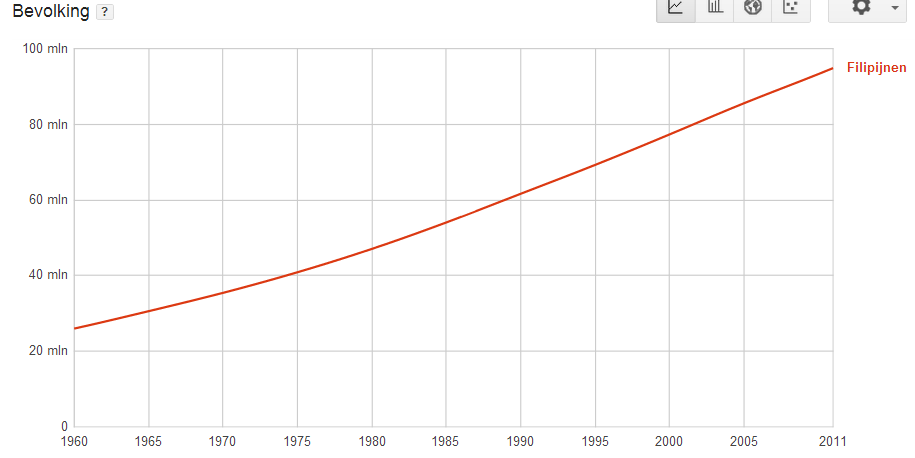 Figuur 9 Bevolkingstoename FilipijnenDeze explosieve bevolkingstoename is slecht nieuws voor de economische ontwikkeling waarin het land nog volop zit. Een grote reden is de gemiddelde leeftijd die zeer laag is (52 procent van de bevolking momenteel jonger dan 25 jaar). Dit zorgt mee tot een (al beginnende) golf van werkloosheid. Ook de uitstoot van brandstoffen, wat momenteel al voor heel wat vervuiling en problemen zorgt, zou in de toekomst tot onleefbare toestanden kunnen leiden. De overheid en een deel van de bevolking is zich bewust van deze problematiek, het werd zelfs al enkele keren aangehaald in het parlement en bekende Filipijnen mengden zich ook al in dit debat (zoals bijvoorbeeld de bekende  Filipijnse acteur Carlos Celdran). Daarbovenop trok de Filipijnse financiële sector ook al geregeld aan de alarmbel.Er is dus een vruchtbare voedingsbodem voor de introductie van een geboortebeperkingsplanning. Maar … het stimuleren van geboortebeperkende middelen is geen optie voor de Filipijnse kerkDe kerk, die binnen het Filipijnse politieke landschap behoorlijk wat (onzichtbare) macht in handen heeft, houdt iedere vorm van geboortebeperkingsplanning star tegen. Ook binnen het onderwijs probeert de kerk iedere vorm van voorlichtingscampagnes te ondermijnen. De invloed van de kerk gaat zelfs zo ver dat het stadsbestuur van Manilla, de hoofdstad van de Filipijnen, het verstrekken van condooms tot een strafbaar feit heeft verheven. Ook de Filipijnse president Aquino, zelf een zeer katholieke man, wordt door de Filipijnse kerk met de rug tegen de muur gezet. In de zomer van het jaar 2010 dreigde de katholieke bisschoppenconferentie ermee de president te excommuniceren als deze ook maar enige vorm van steun zou uitspreken aan een wetgeving aangaande geboortebeperking. Dit zijn in het zwaar katholieke land zeer serieus te nemen dreigementen. Nadat de bevolking verontwaardigd had reageerde hierop heeft de conferentie van bisschoppen deze woorden wel nog genuanceerd. De kerk geeft voornamelijk het abortieve aspect bij een geboortebeperking aan als groot contrastandpunt en laat geen kans voorbij gaan om dit ook aan de gelovige bevolking te onderwijzen. Feit is wel dat dit al stiekem massaal in het geheim (en bijgevolg zeer onveilig) wordt gedaan, met tientallen doden per week tot gevolg. Daarbovenop hebben de Filipijnse voorstanders van een geboortebeperking geen intentie om verplichte abortus op te nemen in een geboortebeperkingswetgeving. Religie als groot tegenstander binnen het geboortebeperkingsdebat Inleiding en verantwoordingWie over geboortebeperking spreekt heeft het automatisch over normen en waarden. Voor- of tegenstander zijn van anticonceptie en/of abortus heeft te maken met de manier waarop iemand zijn eigen leven inricht en een zinvolle invulling wil geven. Een overgroot deel van de mensheid wenst dit te doen via het volgen van een religie, een kleine minderheid houdt er een bepaalde atheïstische levensbeschouwing op na of kiest ervoor zijn leven zelf richting te geven op een atheïstische wijze. Dit bepaalt in grote mate hoe jij de wereld beschouwt en ervaart. Tevens bepaalt dit in grote mate welk ethisch gedachtegoed je er op na houdt. Je eigen standpunt binnen het geboortebeperkingsdebat is dus in grote mate hierop gebaseerd. In punt B (Wereldbeschouwingen vergeleken) gaan we nu wat dieper in op de visie van verschillende religies en levensbeschouwingen inzake anticonceptie en abortus …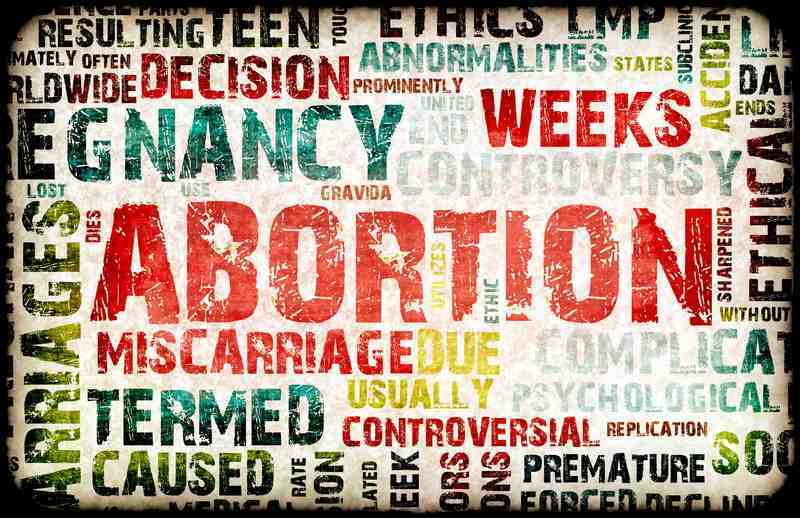 Wereld- en levensbeschouwingen vergelekenKatholicismeDe katholieke kerk over anticonceptieLeven volgens een religieus stramien betekent leven volgens (ethisch religieuze) regels. De katholieke kerk heeft zelfs een regel voor de invulling van echte liefde. Er kan, volgens het katholieke geloof, enkel over echte liefde gesproken worden als deze voldoet aan vier voorwaarden:Voorwaarde 1: Als het uit vrije wil gebeurtVoorwaarde 2: Als je jezelf in volle overtuiging geeft aan de anderVoorwaarde 3: Als de liefde trouw isVoorwaarde 4: Als de liefde onvoorwaardelijk isWie anticonceptie gebruikt, houdt iets achter (namelijk je vruchtbaarheid) en dit gaat in tegen de volledige zelfgave. Zelfgave staat voor het zichzelf in de betekenis van liefde aan de ander geven. In ruil ontvang je dan de zelfgevende liefde van je partner. Het gebruik van anticonceptie gaat dus in tegen punt 2 van de voorwaarden van echte (katholieke) liefde. Tevens druist het gebruik van anticonceptie ook in tegen punt 4 (het onvoorwaardelijke concept van liefde) omdat je elkaar lief hebt en hier ook naar handelt (=seks), maar wel met een voorwaarde: namelijk het geen kinderen eruit voortbrengen.Noot: Wie bij het consumeren van de liefde ook nog niet getrouwd is, gaat daarbovenop ook nog eens in tegen voorwaarde nummer 3 van “echte liefde” omdat de liefde niet perse trouw is buiten het huwelijk om.Nog een reden om geboortebeperking niet te aanvaarden is dat het (katholieke) geloof liefde en vruchtbaarheid als onbreekbaar verenigd ziet met elkaar. Net als God hebben wij door onze eenwording (lees seks), met Gods gratie, een scheppende kracht. Omdat de liefde tussen een man en een vrouw zo groot is kan er een nieuw mens (baby’tje) ontstaan.Binnen dit deel moet ik ook even een algemeen foute veronderstelling de wereld uit helpen. Vele mensen, zowel binnen de kerkgemeenschap als daarbuiten, denken dat volgens het katholieke geloof het doel van seks ligt in het voortplanten, je mag met andere woorden dus geen seks hebben buiten het doel van de voortplanting. Dit is binnen de katholieke visie echter niet zo. Het eigenlijke doel van seks is de liefdevolle eenwording tussen een (met elkaar gehuwde) man en vrouw waarin het koppel een afbeeldende vorm wordt van God (als zijnde de schepper). Dat hieruit zonder het gebruik van anticonceptie de kans op zwangerschap bijzonder hoog is, heeft geleid tot de algemene veronderstelling dat een seksuele betrekking enkel een voortplantende functie heeft. Dit is dus een foute veronderstelling. Hieruit kunnen we dus stellen dat als de liefde binnen een (gehuwd) koppel volledig is deze niet begrensd kan worden in haar vruchtbaarheid. Zouden we dit wel doen, dan verloochenen we onze roeping als zijnde mens (=de volledige zelfgave) en zou het huwelijk zijn ultieme doel verloren gaan (=vruchtbare liefde) .Liefdevolle eenwording primeert dus op de voortplanting. Als we goed tussen de regels door lezen, kunnen we hier dus wel tot een vorm van geaccepteerde (niet volledig waterdichte) conceptie komen. Als koppel kan je ervoor kiezen om enkel seks te hebben in onvruchtbare periodes, hierbij onderneem je geen actieve actie om een bevruchting tegen te gaan en blijft de liefde volledig en onvoorwaardelijk. Dit wordt ook ondersteund door de kerk, al beschouwen zij dit niet als een vorm van anticonceptie. Hier kan je discussiëren over waar we het bewust vrijen enkel in onvruchtbare periodes plaatsen als we het over anticonceptie hebben.Er rust ook nog een extra gevaar in het toelaten van anticonceptie. Seks loopt bij het gebruik van geboorte-controlerende middelen het gevaar om overgeleverd te worden aan de lust. Partners kunnen de volkomen liefde uit het oog gaan verliezen (=seks los van een scheppende god zien) en elkaar als pure lustobjecten gaan beschouwen. Dit is een van de redeneringen die hooggeplaatste katholieken ertoe verleiden om zaken als bijvoorbeeld “het condoom is een bedreiging voor de wereldvrede” te roepen …De katholieke kerk over abortusOver abortus kunnen we binnen de katholieke leer vrij kort zijn. Abortus is in ieder geval, ook bij verkrachting en incest, uit den boze. De onaantastbaarheid van het (menselijke) leven staat binnen de katholieke kerk centraal, ook al is dat menselijke leven nog ongeboren. Het komt er dus op neer dat het God, en enkel en alleen God, is die leven geeft en daarbij mag ingrijpen. Omdat bij abortus het leven van een ongeborene wordt beëindigd, ziet de kerk dit als immoreel en een grote zonde. Deze reden kan in principe ook aansluiten bij de anticonceptiestandpunten van de kerk (want enkel God beslist over leven en dood). De islam 
De Islam over anticonceptie Over anticonceptie is de koran vrij onduidelijk en kan je, net zoals bij iedere religieuze tekst of religieus boek, door middel van interpretatie komen tot verschillende antwoorden. In principe staat er in de koran, net als in de bijbel en in de joodse heilige geschriften, niets over anticonceptie. Dit is simpelweg omdat in de tijden van de creatie van deze teksten geen anticonceptiemiddelen bestonden (buiten de coïtus interruptus, het gekende “voor het zingen de kerk uit” of vroegtijdige terugtrekking). Hieronder beschrijf ik kort de meest voorkomende interpretatie van de Islam.De koran stelt dat seks, enkel binnen het huwelijk natuurlijk, seks buiten het voorzien van nakomelingen ook bedreven mag worden in functie van het genot. Er zijn verhalen die aanwijzen dat de profeet Mohammed en zijn metgezellen hier duidelijk over spraken en dat zij zelf vroegtijdige terugtrekking zelf toepasten, dit is echter nooit concreet opgenomen in de koran. Djaabir, een (vrij onbekende) volgeling van Mohammed:
We waren gewoon coïtus interruptus aan het praktiseren gedurende het leven van de Profeet . Dit kwam de Profeet ter oren en hij verbood het ons niet.”Het vergroten van nakomelingen (wat ook kan gelezen worden als het vergroten van het islamitische volk) is echter een deel van het huwelijkse doel binnen de Islam. Daarom kan het toestaan van coïtus interruptus niet echt vereenzelvigd worden met de Islamitische leer. Toch is er, ook door de profeet zelf, nooit op een afkerende manier over gesproken (of geschreven). Deze weerspraak binnen het Islamitische verhalengoed zorgt dus voor een zeer vage en individueel interpreteerbare visie op anticonceptie.http://www.ahloelhadieth.com/index.php/en/home?start=72Islam over abortus Binnen de moslimgemeenschap vinden we verschillende visies op abortus. Soennieten: 
Rond de 120ste dag van de zwangerschap vind de vereniging van de ziel plaats met het groeiende leven. Abortus plegen voor deze 120ste dag is toegestaan, al staan heel wat Soennieten hier ook kritisch tegenover en wordt dit religieuze recht op het uitvoeren van abortus zelden toegestaan.  Abortus na de vereniging van de ziel met het nog in ontwikkeling zijnde leven is strikt verboden. Sjiieten:
Binnen de Sjiitische Islam is abortus enkel toegestaan als er sprake is van een levensbedreigende situatie voor de moeder die gerelateerd is aan de zwangerschap. Wanneer er over een effectieve vorm van leven tijdens de zwangerschap wordt gesproken is veel onduidelijkheid. Om deze reden gaan veel Sjiieten er dus vanuit  dat er vanaf de conceptie geen abortus gepleegd mag worden, dit wil met andere woorden zeggen dat abortus nooit is toegestaan (tenzij bovenstaande situatie zich voordoet).In beide strekkingen vind men ook nog deelstrekkingen en afscheuringen (bijvoorbeeld de Haffieten) die een andere visie op abortus erop na houden. Toch kan je binnen deze ook vele gelijkenissen terugvinden.http://www.allaboutpopularissues.org/dutch/12e-imam.htm Boeddhisme en Hindoeïsme Boeddhisme en hindoeïsme over anticonceptieOver anticonceptie binnen het boeddhisme en het hindoeïsme is vrijwel niets bekend. Er bestaan in landen waar deze levensbeschouwing en religie de bovenhand hebben echter geen wetten die anticonceptie afkeuren of verbieden en de volgers van het boeddhisme en hindoeïsme maken er ook zonder schroom gebruik van. Omdat er nog geen spraken kan zijn van enige levensvorm voor de bevruchting zien vele er hier bijgevolg ook geen graten in. http://nl.vivat.be/seksualiteit/article.asp?pageid=1419Boeddhisme en hindoeïsme over abortusOmdat het boeddhisme uitgaat van principes zoals wedergeboorte en karma is ook binnen deze levensbeschouwing abortus een hekel onderwerp. Een belangrijk argument tegen abortus is dat men de kans van het ongeboren kind ontneemt om spiritueel (verder) te groeien. Bij een sterfte zonder enige (medische) tussenkomst spreekt men binnen de boeddhistische leer over het bereiken van de optimale spirituele conditie, en deze is op zijn beurt weer bepalend voor de volgende wedergeboorte. Het is dus van groot belang, met oog op het volgende leven (=wedergeboorte), om deze optimale spirituele conditie te halen. Dit geval is binnen het hindoeïsme bijna identiek.Boeddhisten spreken vanaf de conceptie al over (volwaardig) leven. Zoals iedere vorm van (volwaardig) leven behoort ook dit beschermd te worden om te komen tot een zo maximaal mogelijke spirituele volmaaktheid.Een complex probleem bij het volgen van deze boeddhistische gedachtegang bevind zich wanneer het leven van de moeder in gevaar komt door de zwangerschap. Dit is omdat de moeder in dit geval ook nog niet is gekomen tot haar optimale spirituele conditie. Als er spraken is van een levensbedreigende situatie van een zwangere vrouw heeft deze de mogelijkheid om toch over te gaan tot het plegen van abortus. Deze zal dan echter wel met het besef moeten leren leven dat dit een enorme schade kan toebrengen aan haar eigen karma …Officieel is het plegen van abortus wel verboden binnen het hindoeïsme. Toch wordt het in hindoeïstische landen vaak gedaan. Er wordt dan gekozen voor de manier die het minste schade toebrengt aan alle betrokkenen (zowel de vader als de moeder als het embryo).Jodendom Jodendom over anticonceptie Genesis 9:7: “Wees vruchtbaar en vermenigvuldigt U”. Dit behoort tot een van de 613 geboden en is dus een plicht voor iedere Jood. Ieder gezin moet ook minimaal beschikken over minstens één jongen en één meisje, een groot gezin is daarbovenop volgens de joodse leer en traditie een weldaad. Dit maakt in principe geboortebeperking tot een verbod binnen het jodendom. Hierin is echter ruimte voor discussie omdat er geen criteria is voor de hoeveelheid personen om te spreken over een groot gezin. Vele joodse gezinnen beschouwen tegenwoordig hun joodse plicht als vervuld wanneer zij één jongen en één meisje hebben voortgebracht. Als gevolg van deze gerealiseerde joodse plicht interpreteren zij het gebruik van anticonceptie als gerechtvaardigd. Let op: deze denkwijze komt voornamelijk voor bij de jongere, liberale joden en mag zeker niet veralgemeend worden als gangbaar voor een groot deel van de joodse gemeenschap.Jodendom over abortusOok de joodse gemeenschap veronderstelt dat er al vanaf de conceptie sprake is van menselijk leven (dat men dient te eren en beschermen). Abortus is hier enkel bespreekbaar, net zoals binnen enkele andere religieuze of levensbeschouwelijke gemeenschappen die we al hebben besproken, wanneer er een conflict is ontstaan tussen het leven van de moeder enerzijds en het leven van het ongeboren kind anderzijds. De maatschappij (=de sociale omgeving van de vrouw) heeft hierin dan het recht tot het nemen van een beslissing. Deze maatschappelijke beslissing staat boven de wil van de vrouw, de expertise van een arts en zelfs boven de joodse wet. Ook atheïsten kunnen tegen geboortebeperking zijnAbortus en het gebruik van anticonceptie is voor een gelovig persoon van één van de grote wereldgodsdiensten een onbespreekbare zaak. De volgers van deze  grote wereldgodsdiensten bestaan echter wel uit een groot deel van de wereldbevolking en heeft zowel binnen het sociale als het politieke leven (in een meerderheid van alle landen) een voet aan de grond. Binnen een democratische samenleving moet je dus zeker ook met religieuze visies rekening houden. Dit wil echter niet zeggen dat enkel personen en instanties met een religieus wereldbeeld tegen enige vorm van geboortebeperking zijn. Vele humanisten en atheïsten zijn van mening dat het recht op persoonlijke vrijheid en het beslissingsrecht over eigen lichaam en voortplanting (ethisch) van hogere waarde is dan een vorm van beperking instellen op voortplanting om (overbevolkings)problemen op te lossen. Voort denkend op dit gedachtegoed zijn zij dus ook tegen het beperken van het recht op voortplanting.  Voor- en tegenstanders naast elkaar
Wie is voor- of tegenstander binnen een debat of discussie is moet daar ook zijn redenen voor hebben. Een mening is altijd gebaseerd op iets innerlijks en/of cultureels (bijvoorbeeld normen en waarden) en wie op een gezonde manier wil debatteren/discussiëren/filosoferen brengt dit dan met (liefst gegronde) argumenten naar buiten. Iedereen zal ongetwijfeld een persoonlijke mening hebben binnen het geboortebeperkingsdebat. Maar wie zijn deze voor- en tegenstanders? Welke argumenten worden aangehaald door beide groepen en waarop baseren zij hun standpunten? Verplichte anticonceptie (Reportage ZEMBLA)Een reportage van ZEMBLA in april 2012 deed in Nederland veel stof opwaaien, de publieke opinie was zeer ontzet en zelfs de Tweede Kamer hield er een debat over. Binnen deze reportage wordt anticonceptie in een zeer ruime context behandelt. Een verplichting opleggen tot het gebruik van anticonceptie is moeilijk te controleren als het enkel de meest bekende en meest gebruikte vormen betreft. Binnen dit (hoofd)stuk beschouwen we dus (verplichte) sterilisatie als een groot onderdeel van de anticonceptieve definitie. Vooraleer ik de criticasters aan het woord laat en de voorstanders hun tegenargumenten verwerk, zal ik eerst kort de reportage kaderen. Inhoud reportage“In Nederland, net zoals bijna overal ter wereld, mag iedereen kinderen krijgen. Verslaafde moeders, psychiatrische patiënten, pedofielen alsook (zwaar) verstandelijke gehandicapten mogen onbeperkt kinderen op de wereld zetten.”Dit heeft als gevolg dat in Nederland jaarlijks tientallen kinderen sterven door (bewuste en onbewuste) mishandeling van de ouders. ZEMBLA	laat in deze reportage deskundigen aan het woord uit de jeugdzorg, de psychiatrie en de rechterlijke macht. Deze zijn het er allemaal roerend over eens dat de overheid hier een verantwoordelijke rol in moet opnemen en dat er dus bijgevolg een wetgeving moet komen die in uiterste gevallen van ongeschiktheid voor het ouderschap tot een verplichting tot anticonceptie leiden.Een conclusie uit de reportage is dat de overheid (binnen het gebied “veiligheid”) de verantwoordelijkheid heeft ten opzichte van kinderen om ook deze te beschermen. Het cijfer van mishandelde kinderen als gevolg van onstabiele ouders ligt volgens het Nederlands Forensisch Instituut, dat extra onderzoek voert bij het overlijden van kinderen,  (te) hoog (27 gevallen van levensbedreigende situaties in 2011). Toch is dit volgens experts het topje van de ijsberg en dient er op dit vlak een betere en strengere controle ontwikkeld te worden. Volgens het Nederlands Forensisch Instituut ligt het juiste cijfer rond de vijftig kinderen die per jaar door toedoen van (eerder genoemde) onbekwame ouders overlijden. De reportage geeft echter ook wel aan dat verplichte sterilisatie een noodmiddel moet zijn bij volwassenen die, volgens nog op te stellen criteria, als onbekwaam beschouwd worden. Er kan ook al veel worden opgelost door bijvoorbeeld ouderschapsbegeleiding voor zwakkere gezinnen of door de sociale probleemsituaties aan te pakken. Men spreekt in deze gevallen over “beschadigde ouders”. Veel van deze ouders hebben al meerdere malen “bewezen” dat ze niet in staat zijn om voor hun kinderen te zorgen en iedere keer bouwen de gevolgen zich in gruwelijkheid op. “Als deze ouders elke keer weer opnieuw de kans wordt gegeven om opnieuw kinderen te krijgen, gedoog je in principe kindermishandeling” (E. Gerritsen, directeur jeugdzorg Amsterdam).De rechtszaak over het overlijden van Savannah is eigenlijk het startschot geweest dat deze discussie heeft opgestart en het grote publiek heeft doen kennis maken met deze problematiek. De moeder van Savannah had een zware persoonlijkheidsstoornis en had haar dochter jarenlang uitgehongerd en mishandeld, als gevolg hiervan is het kind in 2004 overleden. Door de ernst van deze mishandelingen besliste de rechter dat de moeder van Savannah hierna nooit meer zwanger mocht worden. Omdat hier geen wettelijke grondslag voor is, werd deze uitspraak in hoger beroep natuurlijk verworpen. Maar er was in ieder geval wel een duidelijk signaal afgegeven. De deskundigen die in deze reportage aan bod komen, weten natuurlijk ook wel dat dit een zeer gevoelige, maatschappelijke en ethische kwestie is. Zij zetten hier wel tegenover dat op dit moment zowel de “beschadigde ouders” als hun kinderen aan het lot worden overgelaten en dit kunnen we evengoed een zeer zware ethische inhoud toeschrijven. Het is moeilijk om een (denkbeeldige) grens te trekken die definieert welke graad van kindermishandeling zou moeten leiden tot verplichte sterilisatie. Deze reportage heeft alvast het startschot gegeven voor deze zoektocht. Redeneringen tegenstanders verplichte anticonceptieDe reportage die op de vorige pagina’s beschreven staat, heeft misschien niets te maken met geboortebeperking in de rol van overbevolking. Het thema is echter niet minder interessant of belangrijk. De tegenstand die hierop is gekomen, geeft ook een mooi beeld weer van onze (“moderne” en Westerse maatschappij) visie op geboortebeperking. De onderstaande standpunten uit het kamp van de contra-geboortebeperkingszijde kunnen in principe van toepassing zijn op alle vormen van verplichte anticonceptie (inclusief sterilisatie) en/of geboortebeperking. De meeste van deze punten kwamen tijdens het Tweede Kamerdebat ook ter sprake. (Even ter verduidelijking: het aantal positieve als negatieve reacties na deze uitzending van ZEMBLA waren ongeveer evenredig met elkaar).Een voorbeeld van een tussenoplossingIn de Verenigde Staten en in Engeland is er een groepering opgestaan die pleit voor het betalen van een compensatie aan “beschadigde ouders”. Bijvoorbeeld 500€ geven aan iedere zwaar psychiatrische patiënt in ruil voor zijn/haar vrijwillige sterilisatie. Een groot punt van kritiek hierop is dat er in deze gevallen geen sprake kan zijn van een vrijwillige sterilisatie omdat vele “beschadigde ouders” niet in staat zijn om op deze momenten zelfstandige, verstandige beslissingen te nemen. Zeker als we kijken naar verslavingen zouden bij deze tussenoplossingen haastige en foute beslissingen gemaakt kunnen worden met het oog op de volgende shot drugs of het gebrek aan geld voor (problematische) alcoholconsumptie.Kritische noot 
Zoals we eerder in dit eindwerk hadden gezien is overbevolking een te grote bevolking in verhouding tot de draagkracht van een gebied. Men is dus geneigd om al zeer snel te roepen dat er momenteel te veel mensen op de aarde zijn en dat de draagkracht van onze planeet wordt uitgeput. We kunnen met zekerheid zeggen dat de huidige bevolkingsgroep te veel druk legt op de draagkracht van de aarde. Maar wil dit automatisch zeggen dat we dan ook kunnen spreken van overbevolking?  Met de definitie(s) van overbevolking in ons achterhoofd gaan we eens verder op onderzoek uit bij het begrip “overbevolking”…Kunnen we wel spreken over overbevolking?Studies wijzen uit dat jaarlijks (ongeveer) 1/3 van de gehele voedselproductie, voor menselijke consumptie, verloren gaat of wordt verspild. Dit komt neer op zo’n slordige 1,3 miljard ton (verspild) voedsel. De grootste verspillingen kunnen we terugvinden in de groente- en fruitsector, nota bene de gezondste voedingsmiddelen … 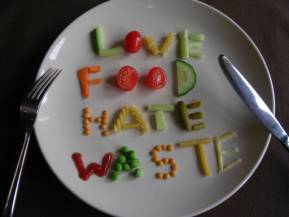 Enkele verontrustende cijfers:1/3 van onze voedselproductie wordt (zeer vaak zinloos) verspild, ongeveer een miljard mensen op aarde lijden momenteel honger…Rijke (overwegend westerse) landen produceren per inwoner +/- 900 kilo voedsel per inwoner/per jaar, in de armere regio’s van de wereld is dit ongeveer de helft (+/- 460 kilo/inwoner)…In Europa en Noord-Amerika verspilt elke consument jaarlijks tussen 95 en 115 kilo voedsel … In de rijkste regio's (voornamelijk westerse regio’s) wordt jaarlijks 222 miljoen ton verspild, ongeveer evenveel voedsel dat de Afrikaanse Sahara jaarlijks produceert.De kost van voedselverspilling in Amerika alleen is +/- 48 miljard dollar per jaar, daarmee zouden de kosten van orkaan Sandy (2012) tweemaal mee vergoed kunnen worden.Arme landen verspillen evenveel voedsel als rijkere landen …Het is misschien raar om te zien dat arme landen evenveel voedsel verspillen als de rijkere landen. De oorzaak voor deze verspilling verklaart wel heel veel. In ontwikkelingslanden vinden “voedselverliezen” plaats tijdens het proces van de productie, m.a.w. bij het oogsten, opslaan en/of verwerken. Dit zijn gevolgen van de slechte infrastructuur, de verouderde (landbouw)technologie en het gebrek aan investering in het voedselproductiesysteem. Binnen de geïndustrialiseerde landen is de verspilling praktisch enkel te wijten aan de massa’s eetbaar voedsel die worden weggeworpen door handelaars (“dit is niet meer aantrekkelijk voor de verkoop”) en de consumenten zelf (“dit ziet er niet meer zo vers uit”). Noot: De afvalhoop van de voedselproductie mag dan wel even groot zijn, er is wel een duidelijk verschil (ethisch gezien) tussen verlies door onvrijwillig toedoen en het vrijwillig wegwerpen van nog te consumeren voedsel omwille van de esthetische minderwaarde die het product na enkele dagen uitstraalt. Daarbovenop komt nog eens het aantal energie, grond en broeikasgassen die worden aangesproken (en uitgestoten) voor de voedselproductie die wordt weggeworpen. 1/3 wordt weggegooid, 1/3 is dus overbodig, ongeveer 1/3 aan energieverbruik en uitstoot van broeikasgassen blijkt dus ook onnodig. Een grote oplossing voor het Westen zou de rechtstreekse verkoop van landbouwer aan consument kunnen zijn. Er zal ook minder belang gehecht moeten worden aan het uiterlijke aspect van ons voedsel (bijvoorbeeld een appel met een bluts in blijft nog steeds een eetbaar stuk fruit). We zouden ook eens kunnen nadenken over het nut van voorverpakt voedsel. Vele zaken zijn in de winkel, door de verpakking, enkel per bepaald aantal verkrijgbaar. Hierdoor kopen veel mensen teveel aan. Bij het invoeren van enkele daadkrachtige maatregelen hieromtrent kunnen we al een deel van onze voedselverspilling terugdringen. Werk hierbij nog een grootscheepse samenwerking tussen supermarkten en voedselbanken uit om nog een deel van ons voedseloverschot zinvol te benutten. Want ook binnen onze als rijk beschouwde rijke regio lijden er nog steeds mensen honger. Dit zijn kleine ingrepen die, zonder enige vorm van vermindering in onze levensvoorziening- en standaard, kunnen worden doorgevoerd. In principe kunnen we hier spreken over een nood aan mentaliteitswijziging.De oplossing binnen de arme, vaak Afrikaanse, derdewereldlanden zal een van langere adem zijn. Grootscheepse hervormingen en immense (effectieve) investeringen zullen moeten plaatsvinden in het gehele voedselproductieproces van deze regio’s. De arme landbouwer zal met raad en daad bijgestaan moeten worden. De financiële kost zal op langere termijn afnemen en hopelijk geleidelijk aan compleet te verdwijnen. Anders eten, anders levenWe kunnen bij een aangepaste levenswijze ten eerste eens over het vleesverbruik, en zeer zeker ook de vleesproductie, gaan nadenken. De voedselstapel nodig om de miljoenen dieren voor menselijke consumptie te onderhouden is genoeg om de hele wereldbevolking van hongerlijden te besparen. Bovendien bestaat 80% van het veevoeder uit gewassen die zonder probleem ook geschikt zijn voor menselijke consumptie (granen, sojaschroot, vismeel, maïs, …  meer dan zestig procent van de volledige productie van granen, gerst en maïs wordt gebruikt voor veevoer). Het eten van vlees zorgt rechtstreeks en onrechtstreeks voor honger in andere delen van de wereld (denk maar aan de Braziliaanse boeren die van landbouwgrond (moeten) verkopen voor het telen van sojavoeder voor de veestapels uit andere continenten). Gaan natuurorganisaties te ver wanneer ze beweren dat vlees een luxeproduct is binnen onze voeding? Enkele feiten:Een gemiddelde vegetariër heeft jaarlijks 180 kilo graan nodig, een vleeseter komt gemakkelijk aan een 930 kilo per jaar… Eén kilo vlees weegt in onze voetafdruk 10 keer zwaarder door dan een kilo groenten… Een biefstuk zorgt voor evenveel broeikasgassen als een rit van zeventig kilometer met een doorsnee auto (als Nederland één dag per week vegetarisch zou eten heeft de vermindering aan uitstootgassen het equivalent van een miljoen voertuigen die van de weg worden gehaald) … De consumptie van vlees is verantwoordelijk voor meer uitstoot van broeikasgassen dan de transportsector…Voor een steak op je bord is er ongeveer vijfduizend liter zuiver water verbruikt…  Ook de verspilling van water binnen de voedselproductie is hallucinant. Maar liefst 40 triljoen liter zuiver drinkbaar water wordt door onze (onverantwoordelijke) voedselconsumptie verspilt. Deze hoeveelheid water kan een half miljard mensen een jaar lang van water voor huishoudelijke noden voorzien. Tegelijkertijd is de mogelijk groot dat Midden-Afrika en het zuiden van Azië op korte termijn met extreme watertekorten te maken krijgt.Algemeen besluitBinnen het debat van geboortebeperking bevat de pro-zijde maar een kleine groep aanhangers. Als we kijken naar de argumenten die de pro-zijde aanhaalt en de studies, cijfers, bewijzen, …  ervan staat deze zijde wel relatief sterk (denk bijvoorbeeld maar aan “Earth Overshoot Day”, cijfers van wederkerende hongersnood in bepaalde gebieden berekeningen van wereldwijde bevolkingstoename) . Deze argumenten en standpunten verdienen het om verder over na te denken en te discussiëren. Binnen deze discussie gaat het momenteel nog vaak over gelijk krijgen en/of niet willen toegeven. Een feit is dat we moeten handelen en reageren op de situatie die zich in deze tijd voordoet. Een kleine groep die voorstander is van een geboortebeperking kan zijn wil niet zomaar opleggen aan een overgrote meerderheid van tegenstanders. Als de problemen rondom overbevolking en/of onze nadelige invloed op het leefmilieu een nijpend niveau dreigen te halen zal de groep tegenstanders noodgedwongen ook mee aan een oplossing moeten werken. Het is moeilijk om hierin een middenweg te zoeken waarin iedereen zich tevreden kan voelen. Een middenweg die voor effectieve maatregelen en oplossingen kan zorgen zal vroeg of laat wel gevonden moeten worden. Binnen dit debat en de zoektocht naar een verder verloop zal wel het maatschappelijk belang moeten primeren. Vaak wordt binnen het debat van geboortebeperking verwezen naar de toestanden die zich hebben afgespeeld binnen de Chinese éénkindpolitiek (en nog steeds, zij het in veel mindere mate, afspelen). Dit is het algemeen bekendste, en in vele opzichten ook het meest extreme, voorbeeld dat zich in de recente geschiedenis heeft voorgedaan. Binnen dit eindwerk zijn al enkele andere voorbeelden aangehaald die het bestuderen zeker waard zijn (met als meest humane en in de praktijk gemakkelijkst te realiseren voorbeeld van de Braziliaanse modernisering). Binnen dit debat zou er in een ruimere context naar oplossingen gezocht kunnen worden.Persoonlijke visie op geboortebeperkingTijdens het schrijven van dit eindwerk heb ik het vaak moeilijk gehad om mijn eigen mening niet te laten doorschijnen. Daarom sluit ik af met mijn persoonlijke visie inzake geboortebeperking.Als ik kijk naar de steeds maar stijgende bevolkingsgroei voel ik me onrustig worden. De aarde waarop we leven draait non-stop overuren om onze drang naar voedsel, water en energie te voeden. Dit kan, op deze manier, niet blijven goed gaan. Toch verbaas ik me elke keer weer over de gemoedelijkheid en de gemakzucht  die bovenkomt wanneer er wordt gesproken over overbevolking en de effecten daarvan op mens en maatschappij. Het lijkt dan zo’n “ver-van-mijn-bed-show” en het zal allemaal wel loslopen. Toch dreigt watertekort dagelijks in bijvoorbeeld Zuid-Amerika en in grote delen van Afrika. Dit zijn niet de continenten waar ons drinkwater uit de kraan van vandaan komt, toch hebben ook wij als Europeanen hier mee te maken. Zo worden grote delen landbouwgrond in onder andere Brazilië vruchtbaar gehouden met zuiver drinkwater om soja te telen die nota bene nog niet eens voor rechtstreekste menselijke productie is maar dient om onze immense veestapel mee te voeden. Onrechtstreeks ontnemen we dus een zeer schaars goed om onze drang naar (vlees)consumptie te bevredigen. Maar ik ben af aan het drijven van de essentie, het gaat hier tenslotte over mijn mening. Ik opteer voor een streng gereguleerde en goed bestudeerde vorm van bewustmaking. Als we kijken naar de effecten van de modernisering van Brazilië schokt het mij dat met deze aanpak niets wordt gedaan. Emancipatie van de vrouw wereldwijd zou wel eens een verrassende en effectieve oplossing kunnen zijn voor de overbevolkingsproblemen. Er is hier geen enkele vorm van verplichtingen die wordt opgelegd of van rechten die worden afgenomen. Bovendien zou dit het leven van miljoenen vrouwen ten goede komen. Denk hierbij maar aan Afrikaanse moeders die niet de kans hebben gehad om te studeren maar wel het hoofd boven water proberen te houden en daarbij nog een achttal kinderen heeft groot te brengen of aan een vrouw uit het Midden-Oosten wiens enige taak het is om voor een nageslacht voort te brengen en dit te verzorgen. Dit is ook geen eeuwenlange procedure waarvan de effecten na lange periode pas enigszins een beetje duidelijk worden. In Brazilië zien we al een ongelofelijke verschuiving binnen het gemiddeld aantal kinderen per vrouw na amper 3 generaties. Ik geloof dat een drastische omschakeling in onze levensstijl ook een oplossing zou kunnen zijn, dit hoeft niet eens tot heel veel achteruitgang van de algemene levenskwaliteit te leiden. Hiervoor moeten we wel globaal gaan samenwerken en moet er een mentaliteitswijziging komen bij ieder van ons. Hier begint het schoentje te knellen. De mensheid is naar mijn mening te egoïstisch, onwetend en onbegaan met elkaar om ook maar tot een minimuminspanning te komen. Laat staan om hele levenspatronen te veranderen.Maar de klok tikt door, enige beweging naar het zoeken van een reële oplossing blijft uit. Millenniumdoelstellingen worden opgesteld, maar overbevolking wordt vergeten. Kyotonormen, die overigens lachwekkend genoemd mogen worden, probeert men te bereiken maar naar de hoeveelheid mensen op aarde wordt niet gekeken. Vergaderingen van de G8 en de G20 moeten een oplossing bieden voor de huidige economische crisis, maar waar sta je nog met geld als er geen water uit de kraan komt omdat er simpelweg te weinig is om alle dorstige mensen in een van hun basisbehoeften te kunnen voorzien? Hier heb ik het nog niet eens over de voor- en tegenstanders binnen het geboortebeperkingsdebat. Want er is eigenlijk helemaal geen debat inzake overbevolking, laat staan over enige vorm van het inperken van onze wereldbevolking. De humanist in mij schuift dan wel een humane oplossing naar voor, de realist in mij heeft ergens al besloten dat het hier 1. te laat voor is en 2. er toch niemand naar wil luisteren. Een deel van deze persoonlijke visie op geboortebeperking heb ik op het Caraïbische eiland Sint Maarten geschreven, en op deze plaats werd je letterlijk met je neus op de feiten gedrukt. Op dit zonnige eiland valt, voornamelijk door overmatig gebruik van de airconditioning, regelmatig de stroom uit. In drie maanden tijd heb ik twee keer meegemaakt dat er enkele uren door een watertekort de leidingen werden afgesloten. Een ritje naar de dichtstbijzijnde winkel kan soms twee uur duren omdat de straten potdicht staan. Toch heb ik hier in al die tijd niemand horen zeggen “misschien zijn we hier wel met te veel” of “zouden we niet eens wat zuiniger doen met het weinige dat we hier hebben”. Als je van tijd tot tijd geconfronteerd wordt met de gevolgen van overbevolking en er zelfs al lichtelijke hinder van gaat ondervinden zou er toch een belletje moeten gaan rinkelen. Jammer genoeg is enige bel die hier rinkelt die bij de start van “happy hour”, en een groot deel van de bevolking viert mee wanneer er 2-for-1 drinks worden uitgedeeld …Binnen mijn eigen leven ben ik hier vaak in mijn gedachten mee bezig, en dit maakt mijn gemoed er niet beter op. Ik ben ervan overtuigd dat er te weinig gehoor wordt gegeven aan de overbevolkingsproblematiek en de mogelijke oplossingen daarvoor. Zeer bewust heb ik jaren geleden al de keuze gemaakt om kinderloos te blijven. Buiten enkele persoonlijke redenen hiervoor speelt de angst die het denken aan de toekomst teweeg brengt ook een rol. De kans dat het gaat verbeteren schat ik zeer miniem in. Ik kan geen kind(eren) op de wereld zetten met de toekomstperspectieven die er nu zijn, dit zou niet eerlijk zijn ten opzichte van deze kinderen en ten opzichte van mezelf. Ouders willen traditioneel dat hun kinderen het beter krijgen dan ze het zelf hebben gehad of toch op zijn minst evengoed, ik vrees dat ik mijn eventuele kinderen (en alle toekomstige kinderen in het algemeen) een minder gemakkelijkere tijd tegemoet gaan dan onze generatie heeft gekend.BronnenBoekenBeekink, E. Boonstra, O. Engelen, T. Nederland in verandering. Amsterdam: Uitgeverij AksantBodain, S. Landaw, W. Boeddhisme voor dummies. Amsterdam: Uitgeverij Pearson EducationBuskus, C. Evolutionair denken. Amsterdam: Uitgeverij Nieuwezijds Clark, M. Islam voor dummies. Amsterdam: Uitgeverij Pearson Education   Dekeyser, D. Opdeweegh, L. Vrouwenfaam op straatnaam. Leuven: Uitgeverij Garant Kok, J. Van Bavel, J. De levenskracht der bevolking. Leuven: Uitgeverij University Press Kurzweil, A. Kabbala voor dummies. Amsterdam: Uitgeverij Pearson EducationLauwers, D. Ecologische landbouw. Berchem: Uitgeverij VELT vzw
Maclaghlan, C.  A History of Modern Brazil: The Past Against the Future. Wilmington: Uitgeverij SRI Mettrop, G. Uit en thuis. Leiden: Uitgever Brill Oudshoorn, Y. Leer ze mij kennen: de Chinezen. San Francisco: Uitgeverij Open Library Schuyt, K. Over het recht om wij te zeggen. Amsterdam: University PressSnykers, M. De gesel van Darwin. Brussel: Uitgeverij ASPTriligio, J. Brighenti, K. Katholicisme voor dummies. Amsterdam: Uitgeverij Pearson Education   Van Bavel, J. Van natuurlijke naar gecontroleerde vruchtbaarheid. Leuven: Uitgeverij University Press 
Van Nederpelt, J. Een wereld apart. Assen: Uitgeverij Van Gorcum BVVerhofstadt, D. Vermeersch, E. In gesprek met Etienne Vermeersch. Antwerpen: Uitgeverij Houtekiet
Vermeersch, E. De ogen van de panda. Antwerpen: Uitgeverij HoutekietWertheim, W.F. Overbevolking in Azië. Amsterdam: University PressInternethttp://etiennevermeersch.be/artikels/wijsbegeerte-ethiek/milieufilosofie/etienne-vermeersch-geboorteplanning-lijkt-taboe http://mens-en-gezondheid.infonu.nl/zwangerschap/9776-joods-medische-ethiek-anticonceptie-condoom-sterilisatie.html http://nl.wikipedia.org/wiki/Anticonceptie   http://nl.wikipedia.org/wiki/Wereldbevolking http://sargasso.nl/vechten-tegen-voedselverspilling/ http://www.actualiteit.org/forums/archive/index.php?t-39277.html http://www.alimentationinfo.org/NL/131.htm http://www.evolutietheorie.ugent.be/node/232 http://www.filippijnen.org/index.php?topic=9629.0  http://www.fordham.edu/halsall/mod/spencer-darwin.asp http://www.google.be/publicdata/explore?ds=d5bncppjof8f9_&met_y=sp_pop_totl&idim=country:RWA&dl=nl&hl=nl&q=rwanda%20bevolking#!ctype=l&strail=false&bcs=d&nselm=h&met_y=sp_pop_totl&scale_y=lin&ind_y=false&rdim=region&idim=country:ETH:NGA&ifdim=region&hl=nl&dl=nl&ind=false http://www.google.com/analytics/ http://www.henrideruiter.com/voedselverspilling-de-cijfers/ http://www.hoeksteen.org/index.php?id=211   http://www.hoeksteen.org/index.php?id=214   http://www.katholiek.nl/asp/default.asp?t=show&id=3397 http://www.lenntech.nl/bevolkingsgroei-als-milieuprobleem.htm http://www.milieudefensie.nl/campagnes/voedsel/publicateis/infoblad1.htm http://www.natuurinformatie.nl/nnm.dossiers/natuurdatabase.nl/i002032.html http://www.netherlandmax.com/netherland-max-articles/gedwongen-sterilisatie-in-de-vs-en-canada.html http://www.ngoforum.be/info/thema4_1_nl.htm http://www.schooltv.nl/eigenwijzer/project/3140347/debat-overheidsingrijpen-bij-menselijke-voortplanting/ http://www.schooltv.nl/eigenwijzer/project/3140347/debat-overheidsingrijpen-bij-menselijke-voortplanting/2157314/biologie/item/3140717/eugenetica/ http://www.schooltv.nl/eigenwijzer/project/3140347/debat-overheidsingrijpen-bij-menselijke-voortplanting/2157314/biologie/item/3140780/positieve-en-negatieve-eugenetica/ http://www.tambuli.nl/achtergronden/politiek/item/302-discussie-over-geboortebeperking-laait-weer-op http://www.tastethewaste.nl/ http://www.vier.be/dekruitfabriek/videos/arm-vlaanderen-geboortebeperking/10874 http://www.voetzoekers.be/ http://www.webimed.net/geboortebeperking.html http://www.wervel.be/noordzuid.htm http://zembla.vara.nl/Nieuws-detail.2624.0.html?tx_ttnews%5Btt_news%5D=61493&cHash=c6faa5de2436eee0ee8702d231dc2190 www.oxfam.be Online artikelshttp://www.demorgen.be/dm/nl/5397/Milieu/article/detail/1339367/2011/10/26/Extreme-geboortebeperking-in-China-verplichte-sterilisatie-en-zelfs-gedwongen-abortus.dhtml http://www.demorgen.be/dm/nl/989/Binnenland/article/detail/1509182/2012/10/01/Thielemans-vindt-dat-geboortebeperking-bespreekbaar-moet-zijn.dhtml http://www.mo.be/opinie/hogere-overleving-voor-kinderen-de-beste-geboortebeperking http://www.trouw.nl/tr/nl/4728/Islam/article/detail/2928662/2011/09/26/Geboortebeperking-zal-ook-de-islam-op-den-duur-verzwakken.dhtml http://www.volkskrant.nl/vk/nl/2680/Economie/article/detail/889360/2008/04/16/Veel-soaps-bekijken-leidt-in-Brazilie-tot-klein-gezin.dhtml Argument tegenstanders verplichte anticonceptie Tegenargument voorstanders verplichte anticonceptieHet verplichten van enige vorm van anticonceptie zou een fundamentele inbreuk zijn op de integriteit van de ouders en zou strijdig zijn met de keuzevrijheid.Is dit verworven recht van een hogere waarde dan het recht van een (ongeboren) kind op een veilige ontwikkeling? Vanuit de pro-zijde geeft men aan dat er geen standpunten zijn (of worden aangehaald) om dit argument als geldig door te laten gaan.Het argument “strijdig met keuzevrijheid” wordt door de pro-zijde weerlegd met het tegenargument: waar ligt de keuzevrijheid voor de (ongeboren) baby? Deze kiest niet voor de context waarin het moet opgroeien maar wordt er wel mee geconfronteerd.  Argument tegenstanders verplichte anticonceptieTegenargument voorstanders verplichte anticonceptieVoorstanders van (verplichte) geboortebeperking geven aan een morele superioriteit te hebben ten opzichte van tegenstanders, ouders en de wil op zelfbeschikking. Daarbovenop stigmatiseert men als voorstander van geboortebeperking binnen dit debat ouders die in omstandigheden buiten hun wil om (verslavingen, psychische aandoeningen, beperkingen door een verstandelijke handicap, …) verkeren en hierdoor geen veilig opvoed- en ontwikkelingsklimaat kunnen geven. In een zeer extreme vorm zou dit kunnen leiden tot een vorm van eugenetica.
 dit wordt soms gelinkt aan de wantoestanden tijdens WOIIHet standpunt van morele superioriteit wordt weerlegd door het streefdoel  van voorstanders naar een humane samenleving. Humaniteit bevat een veilige omgeving om in op te groeien en is ook geldig “nog te verwekken kinderen”. Verplichting tot anticonceptie of sterilisatie mag ook niet als “de oplossing” worden beschouwt maar als een (laatst mogelijke) maatregel die getroffen wordt na een reeks van andere mogelijke hulpmiddelen ten opzichte van “onbekwame ouders”.Verder in dit eindwerk wordt de eugenetica nog besproken.Argument tegenstanders verplichte anticonceptieTegenargument voorstanders verplichte anticonceptieEen standpunt dat door religieuze tegenstanders wordt aangehaald: Het nadelige lot dat de kinderen van deze ouders te wachten staat is een onderdeel van de gebroken schepping. Hierdoor kunnen wij als mensen niet anders dan in dit lot te berusten.Binnen een religieuze context tegenargument geven is zeer moeilijk. Een niet te weerleggen bewijs van het bestaan van een scheppende kracht is nog nooit gevonden waardoor het moeilijk is om een zinvolle discussie te voeren over “Gods visie” inzake geboortebeperking. Ook worden religieuze teksten vaak geïnterpreteerd zodat zowel voor- als tegenstanders hierin hun gelijk proberen aan te halen.Argument tegenstanders verplichte anticonceptieTegenargument voorstanders verplichte anticonceptieKinderen die alsnog voortkomen uit “beschadigde ouders” lopen de kans als “maatschappelijk ongewenst” te worden bestempeld. Op dit moment worden deze opgevangen door het instituut Jeugdzorg. Via deze weg wordt er op dit moment voor gezorgd dat de meest kwetsbaren binnen onze samenleving een leefbaar bestaan kunnen leiden zonder ze als “onwensbaar” te aanzien.Dit argument wordt ook weer door het streven naar een humane samenleving aangevochten. Het doel van geboortebeperking in het algemeen is om het voor iedereen beter te maken (zelfs de éénkindpolitiek in China). Binnen een humane vorm van geboortebeperking is welzijn één van de kernpunten, dit ook voor kinderen die voortkomen uit een ”onbekwaam gezin”?Argument tegenstanders verplichte anticonceptieTegenargument voorstanders verplichte anticonceptieHet verplichten tot anticonceptie betekent een discriminerende houding ten opzichte van vrouwen. Het is tenslotte de vrouw die het kind voortbrengt in iedere relatie.Anticonceptieve maatregelen kunnen zowel voor mannen als voor vrouwen een optie zijn. Binnen een verplichting tot anticonceptie of geboortebeperking in het algemeen is er geen enkele reden om te komen tot ongelijkheid tussen seksen.